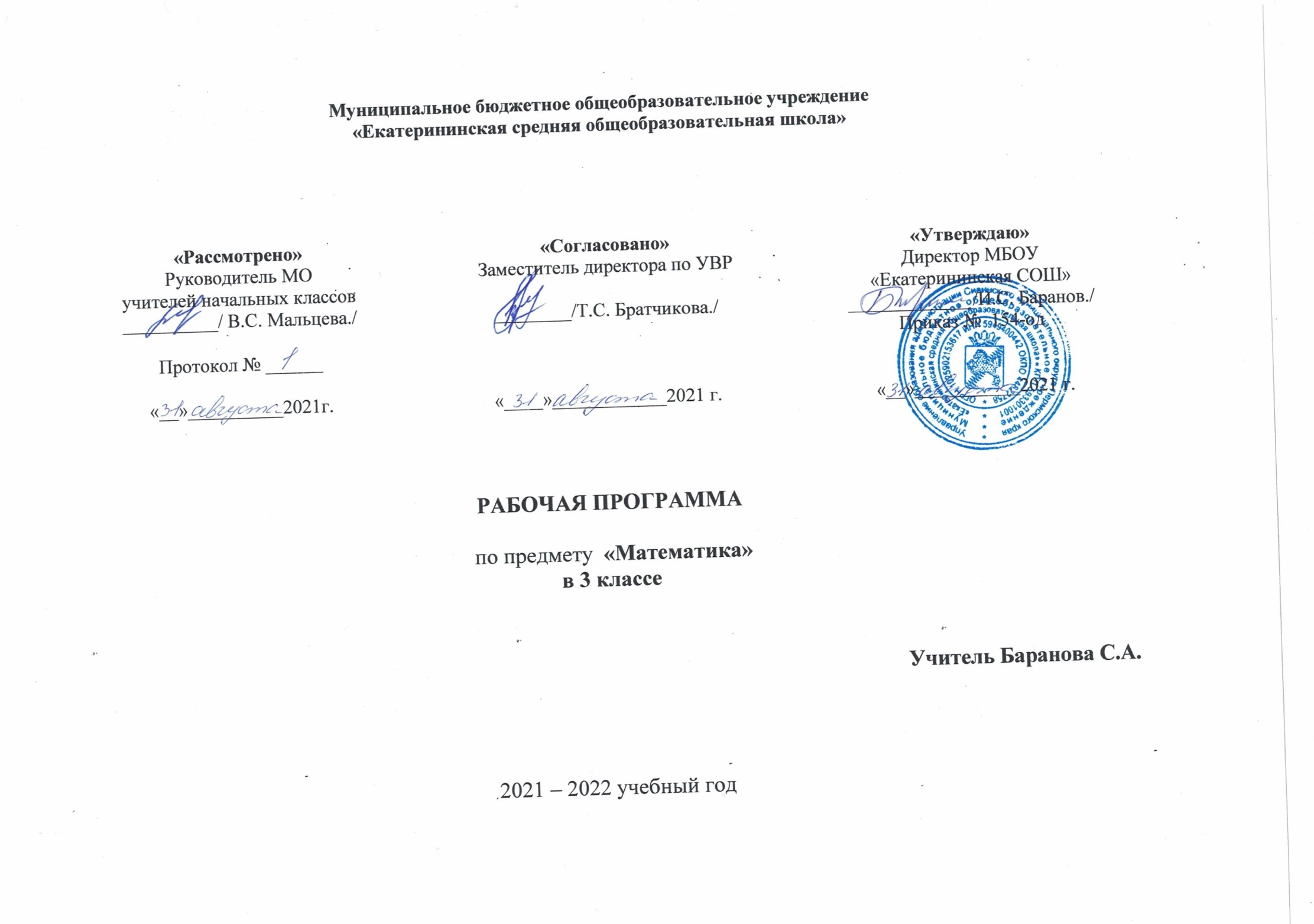  ПОЯСНИТЕЛЬНАЯ ЗАПИСКА ПО ПРЕДМЕТУ «МАТЕМАТИКА»             Рабочая программа на 2021-2022 учебный год разработана на основе Федерального государственного образовательного стандарта начального общего образования, Концепции духовно-нравственного развития и воспитания личности гражданина России, планируемых результатов начального общего образования, Примерной образовательной программы начального общего образования, авторской программы М.И.Моро, Ю.М.Колягиной, М.А.Бантовой «Математика». Рабочая программа реализуется посредством учебно-методического комплекса «Школа России» в общеобразовательном 3 классе начальной школы вместе с обучающимися с задержкой психического развития с учётом особенностей их психического развития, индивидуальных возможностей и обеспечивает коррекцию нарушений развития и социальную адаптациюОсновными целями начального обучения математике являются:математическое развитие младших школьников;формирование системы начальных математических знаний;воспитание интереса к математике, к умственной деятельности.Программа определяет ряд задач, решение которых направлено на достижение основных целей начального математического образования:формирование элементов самостоятельной интеллектуальной деятельности на основе овладения несложными математическими методами познания окружающего ми (умения устанавливать, описывать, моделировать и объяснять количественные и пространственные отношения);развитие основ логического, знаково-символического и алгоритмического мышленияразвитие пространственного воображения;развитие математической речи;формирование системы начальных математических знаний и умений их применять для решения учебно-познавательных и практических задач;формирование умения вести поиск информации и работать с ней;формирование первоначальных представлений о компьютерной грамотности;развитие познавательных способностей;воспитание стремления к расширению математических знаний;формирование критичности мышления;развитие умений аргументированно обосновывать и отстаивать высказанное суждение, оценивать и принимать суждения других.                                 Общая характеристика учебного предмета.          Начальный курс математики является курсом интегрированным: в нём объединён арифметический, геометрический и алгебраический материал. Содержание обучения представлено в программе разделами: «Числа и величины», «Арифметические действия», «Текстовые задачи», «Пространственные отношения. Геометрические фигуры», «Геометрические величины», «Работа с информацией». Арифметическим ядром программы является учебный материал, который, с одной стороны, представляет основы математической науки, а с другой — содержание, отобранное и проверенное многолетней педагогической практикой, подтвердившей необходимость его изучения в начальной школе для успешного продолжения образования.Основа арифметического содержания — представления о натуральном числе и нуле, арифметических действиях (сложение, вычитание, умножение и деление). На уроках математики у младших школьников будут сформированы представления о числе как результате счёта, о принципах образования, записи и сравнения целых неотрицательных чисел. Особое место в содержании начального математического образования занимают текстовые задачи. Работа с ними в данном курсе имеет свою специфику и требует более детального рассмотрения.Система подбора задач, определение времени и последовательности введения задач того или иного вида обеспечивают благоприятные условия для сопоставления, сравнения, противопоставления задач, сходных в том или ином отношении, а также для рассмотрения взаимообратных задач. При таком подходе дети с самого начала приучаются проводить анализ задачи, устанавливая связь между данными и искомым, и осознанно выбирать правильное действие для её решения. Решение некоторых задач основано на моделировании описанных в них взаимосвязей между данными и искомым.Решение текстовых задач связано с формированием целого ряда умений: осознанно читать и анализировать содержание задачи (что известно и что неизвестно, что можно узнать по данному условию и что нужно знать для ответа на вопрос задачи); моделировать представленную в тексте ситуацию; видеть различные способы решения задачи и сознательно выбирать наиболее рациональные; составлять план решения, обосновывая выбор каждого арифметического действия; записывать решение (сначала по действиям, а в дальнейшем составляя выражение); производить необходимые вычисления; устно давать полный ответ на вопрос задачи и проверять правильность её решения; самостоятельно составлять задачи.Работа с текстовыми задачами оказывает большое влияние на развитие у детей воображения, логического мышления, речи. Решение задач укрепляет связь обучения с жизнью, углубляет понимание практического значения математических знаний, пробуждает у учащихся интерес к математике и усиливает мотивацию к её изучению. Сюжетное содержание текстовых задач, связанное, как правило, с жизнью семьи, класса, школы, событиями в стране, городе или селе, знакомит детей с разными сторонами окружающей действительности; способствует их духовно-нравственному развитию и воспитанию: формирует чувство гордости за свою Родину, уважительное отношение к семейным ценностям, бережное отношение к окружающему миру, природе, духовным ценностям; развивает интерес к занятиям в различных кружках и спортивных секциях; формирует установку на здоровый образ жизни. При решении текстовых задач используется и совершенствуется знание основных математических понятий, отношений, взаимосвязей и закономерностей. Работа с текстовыми задачами способствует осознанию смысла арифметических действий и математических отношений, пониманию взаимосвязи между компонентами и результатами действий, осознанному использованию действий. Программа включает рассмотрение пространственных отношений между объектами, ознакомление с различными геометрическими фигурами и геометрическими величинами. Учащиеся научатся распознавать и изображать точку, прямую и кривую линии, отрезок, луч, угол, ломаную, многоугольник. Они овладеют навыками работы с измерительным и чертёжным инструментам - линейка. Изучение геометрического содержания создаёт условия для развития пространственного воображения детей и закладывает фундамент успешного изучения систематического курса геометрии в основной школе.Программой предусмотрено целенаправленное формирование совокупности умений работать с информацией. Эти умения формируются как на уроках, так и во внеурочной деятельности — на факультативных и кружковых занятиях. Освоение содержания курса связано не только с поиском, обработкой, представлением новой информации, но и с созданием информационных объектов: стенгазет, книг, справочников. Новые информационные объекты создаются в основном в рамках проектной деятельности. Проектная деятельность позволяет закрепить, расширить и углубить полученные на уроках знания, создаёт условия для творческого развития детей, формирования позитивной самооценки, навыков совместной деятельности с взрослыми и сверстниками, умений сотрудничать друг с другом, совместно планировать свои действия и реализовывать планы, вести поиск и систематизировать нужную информацию.Предметное содержание программы направлено на последовательное формирование и отработку универсальных учебных действий, развитие логического и алгоритмического мышления, пространственного воображения и математической речи. Большое внимание в программе уделяется формированию умений сравнивать математические объекты (числа, числовые выражения, различные величины, геометрические фигуры и т. д.), выделять их существенные признаки и свойства, проводить на этой основе классификацию, анализировать различные задачи, моделировать процессы и ситуации, отражающие смысл арифметических действий, а также отношения и взаимосвязи между величинами, формулировать выводы, делать обобщения, переносить освоенные способы действий в изменённые условия.Изучение математики способствует развитию алгоритмического мышления младших школьников. Программа предусматривает формирование умений действовать по предложенному алгоритму, самостоятельно составлять план действий и следовать ему при решении учебных и практических задач, осуществлять поиск нужной информации, дополнять ею решаемую задачу, делать прикидку и оценивать реальность предполагаемого результата. Развитие алгоритмического мышления послужит базой для успешного овладения компьютерной грамотностью.В процессе освоения программного материала младшие школьники знакомятся с языком математики, осваивают некоторые математические термины, учатся читать математический текст, высказывать суждения с использованием математических терминов и понятий, задавать вопросы по ходу выполнения заданий, обосновывать правильность выполненных действий, характеризовать результаты своего учебного труда и свои достижения в изучении этого предмета.Овладение математическим языком, усвоение алгоритмов выполнения действий, умения строить планы решения различных задач и прогнозировать результат являются основой для формирования умений рассуждать, обосновывать свою точку зрения, аргументированно подтверждать или опровергать истинность высказанного предположения. Освоение математического содержания создаёт условия для повышения логической культуры и совершенствования коммуникативной деятельности учащихся. Содержание программы предоставляет значительные возможности для развития умений работать в паре или в группе. Формированию умений распределять роли и обязанности, сотрудничать и согласовывать свои действия с действиями одноклассников, оценивать собственные действия и действия отдельных учеников (пар, групп) в большой степени способствует содержание, связанное с поиском и сбором информации. Программа ориентирована на формирование умений использовать полученные знания для самостоятельного поиска новых знаний, для решения задач, возникающих в процессе различных видов деятельности, в том числе и в ходе изучения других школьных дисциплин.Математические знания и представления о числах, величинах, геометрических фигурах лежат в основе формирования общей картины мира и познания законов его развития. Именно эти знания и представления необходимы для целостного восприятия объектов и явлений природы, многочисленных памятников культуры, сокровищ искусства. Обучение младших школьников математике на основе данной программы способствует развитию и совершенствованию основных познавательных процессов (включая воображение и мышление, память и речь). Дети научатся не только самостоятельно решать поставленные задачи математическими способами, но и описывать на языке математики выполненные действия и их результаты, планировать, контролировать и оценивать способы действий и сами действия, делать выводы и обобщения, доказывать их правильность. Освоение курса обеспечивает развитие творческих способностей, формирует интерес к математическим знаниям и потребность в их расширении, способствует продвижению учащихся начальных классов в познании окружающего мира.Содержание курса имеет концентрическое строение, отражающее последовательное расширение области чисел. Такая структура позволяет соблюдать необходимую постепенность в нарастании сложности учебного материала, создаёт хорошие условия для углубления формируемых знаний, отработки умений и навыков, для увеличения степени самостоятельности (при освоении новых знаний, проведении обобщений, формулировании выводов), для постоянного совершенствования универсальных учебных действий.Структура содержания определяет такую последовательность изучения учебного материала, которая обеспечивает не только формирование осознанных и прочных, во многих случаях доведённых до автоматизма навыков вычислений, но и доступное для младших школьников обобщение учебного материала, понимание общих принципов и законов, лежащих в основе изучаемых математических фактов, осознание связей между рассматриваемыми явлениями. Сближенное во времени изучение связанных между собой понятий, действий, задач даёт возможность сопоставлять, сравнивать, противопоставлять их в учебном процессе, выявлять сходства и различия в рассматриваемых фактах.                                                                  Место учебного предмета в учебном плане.Согласно Федеральному базисному учебному плану для образовательных учреждений РФ на изучение курса отводится 4  часа  в неделю.Общее количество часов – 136.В программе предусмотрено  4 часа  резерва, которые будут использованы  на повторение и систематизацию знаний учащихся.                                                                Ценностные ориентиры содержания курса «Математика» В основе учебно-воспитательного процесса лежат следующие ценности математики:- понимание математических отношений является средством познания закономерностей существования окружающего мира, фактов, процессов и явлений, происходящих в природе и в обществе (хронология событий, протяжённость по времени, образование целого из частей, изменение формы, размера и т. д.);- математические представления о числах, величинах, геометрических фигурах являются условием целостного восприятия творений природы и человека (памятники архитектуры, сокровища искусства и культуры, объекты природы);- владение математическим языком, алгоритмами, элементами математической логики позволяет ученику совершенствовать коммуникативную деятельность (аргументировать свою точку зрения, строить логические цепочки рассуждений; опровергать или подтверждать истинность предположения).Планируемые результаты изучения учебного предметаПрограмма обеспечивает достижение третьеклассниками следующих личностных, метапредметных и предметных результатов.Личностные результатыЧувство гордости за свою Родину, российский народ и историю России.Осознание роли своей страны в мировом развитии, уважительное отношение к семейным  ценностям, бережное отношение к окружающему миру.Целостное восприятие окружающего мира.Развитая мотивация учебной деятельности и личностного смысла учения, заинтересованность в приобретении и расширении знаний и способов действий, творческий подход выполнению заданий.Рефлексивная самооценка, умение анализировать свои действия и управлять ими.Навыки сотрудничества со взрослыми и сверстниками.Установка на здоровый образ жизни, наличие мотивации к творческому труду, к работе на результат.Метапредметные результатыпринимать и сохранять цели и задачи учебной деятельности, находить способы  её осуществления.способами выполнения заданий творческого и поискового характера. планировать, контролировать и оценивать учебные действия в соответствии с самой  задачей и условиями её выполнения, определять наиболее эффективные  достижения результата.использовать знаково-символические средства представления информации для создания моделей изучаемых объектов и процессов, схем решения учебно-познавательных и практических задач. речевых средств и средств информационных и коммуникационных технологий решения коммуникативных и познавательных задач.использование различных способов поиска (в справочных источниках и открытом информационном пространстве Интернета), сбора, обработки, анализа, организация и передача  информации в соответствии с коммуникативными и познавательными задачами технологиями учебного предмета, в том числе умение вводить текст с помощью клавиатуры  компьютера, фиксировать (записывать) результаты измерения величин и анализировать изображения, звуки, готовить своё выступление и выступать с аудио-, видео- .Овладение логическими действиями сравнения, анализа, синтеза, обобщения, установления аналогий и причинно-следственных  построения рассуждений, отнесения к известным понятиям.Готовность слушать собеседника и вести диалог; готовность признать возможность существования различных точек зрения и права каждого иметь свою; излагать своё мнение.Определение общей цели и путей её достижения: умение договариваться о распределении функций и ролей в совместной деятельности, осуществлять взаимный контроль в сотой деятельности, адекватно оценивать собственное поведение и поведение окру-нцих.Овладение начальными сведениями о сущности и особенностях объектов и процессов  соответствии с содержанием учебного предмета «Математика».Овладение базовыми предметными и межпредметными понятиями, отражающими существенные связи и отношения между объектами и процессами.Умение работать в материальной и информационной среде начального общего образования (в том числе с учебными моделями) в соответствии с содержанием учебного предмета «Математика».Предметные результатыИспользование приобретённых математических знаний для описания и объяснения окружающих предметов, процессов, явлений, а также для оценки их количественных и пространственных отношений.Овладение основами логического и алгоритмического мышления, пространственного воображения и математической речи, основами счёта, измерения, прикидки результата и его оценки, наглядного представления данных в разной форме (таблицы, схемы, диаграммы), записи и выполнения алгоритмов.Приобретение начального опыта применения математических знаний для решения учебно-познавательных и учебно-практических задач.Умения выполнять устно и письменно арифметические действия с числами и числовыми выражениями, решать текстовые задачи, выполнять и строить алгоритмы и стратегии в игре; исследовать, распознавать и изображать геометрические фигуры, работать с таблицами, схемами, графиками и диаграммами, цепочками; представлять, анализировать и интерпретировать данные.     Приобретение первоначальных навыков работы на компьютере (набирать текст на клавиатуре, работать с меню, находить информацию по заданной теме),   распечатывать её на принтере.Содержание учебного предмета  (136 часов)ЧИСЛА от 1 до 100Сложение и вычитание (продолжение) (11 ч)Устные и письменные приемы сложения и вычитания чисел в пределах 100. Решение уравнений с неизвестным слагаемым на основе взаимосвязи чисел при сложении. Решение уравнений с неизвестным уменьшаемым, с неизвестным вычитаемым на основе взаимосвязи чисел при вычитании.Обозначение геометрических фигур буквами.Табличное умножение и деление (53 ч)Связь умножения и деления; таблицы умножения и деления с числами 2 и 3; чётные и нечётные числа; зависимости между величинами: цена, количество, стоимость.Порядок выполнения действий в выражениях со скобками и без скобок.Зависимости между пропорциональными величинами: масса одного предмета, количество предметов, масса всех предметов; расход ткани на один предмет, количество предметов, расход ткани на все предметы.Текстовые задачи на увеличение (уменьшение) числа в несколько раз, на кратное сравнение чисел.Задачи на нахождение четвёртого пропорционального.Таблица умножения и деления с числами 4, 5, 6, 7, 8, 9. Сводная таблица умножения. Умножение числа 1 и на 1. Умножение числа 0 и на 0, деление числа 0, невозможность деления на 0.Площадь. Способы сравнения фигур по площади. Единицы площади: квадратный сантиметр, квадратный дециметр, квадратный метр. Соотношения между ними. Площадь прямоугольникаТекстовые задачи в три действия. Составление плана действий и определение наиболее эффективных способов решения задач.Круг. Окружность (центр, радиус, диаметр). Вычерчивание окружности с помощью циркуля.Доли (половина, треть, четверть, десятая, сотая). Образование и сравнение долей. Задачи на нахождение доли числа и числа по его доле.Единицы времени: год, месяц, сутки. Соотношения между ними.Внетабличное умножение и деление (28 ч)Умножение суммы на число. Приёмы умножения для случаев вида 23 * 4, 4 * 23.Приёмы умножения и деления для случаев вида 20 * 3, 3 * 20, 60 : 3, 80 : 20.Деление суммы на число. Связь между числами при делении. Проверка деления.Приём деления для случаев вида 87 : 29, 66 : 22. Проверка умножения делением.Выражения с двумя переменными вида а + b, а - b, а • Ь, с : d (d Ф 0), вычисление их значений при заданных числовых значениях входящих в них букв.Решение уравнений на основе связи между компонентами и результатами умножения и деления.Приёмы нахождения частного и остатка. Проверка деления с остатком. Решение задач на нахождение четвёртого пропорционального.Числа от 1 до 1000. Нумерация (12 ч)Устная и письменная нумерация. Разряды счётных единиц. Натуральная последовательность трёхзначных чисел.Увеличение и уменьшение числа в 10 раз, в 100 раз. Замена трёхзначного числа суммой разрядных слагаемых.Сравнение трёхзначных чисел. Определение общего числа единиц (десятков, сотен) в числе.Единицы массы: грамм, килограмм. Соотношение между ними.Числа от 1 до 1000. Сложение и вычитание (12 ч)Приёмы устных вычислений в случаях, сводимых к действиям в пределах 100. Письменные приемы сложения и вычитания.Виды треугольников: разносторонние, равнобедренные (равносторонние); прямоугольные, остроугольные, тупоугольные.Решение задач в 1-3 действия на сложение.Числа от 1 до 1000. Умножение и деление (5 ч)Устные приемы умножения и деления чисел в случаях, сводимых к действиям в пределах 100.Письменные приемы умножения и деления на однозначное число. Решение задач в 1-3 действия на умножение и деление. Знакомство с калькулятором.Итоговое повторение (15 ч)Числа от 1 до 1000. Нумерация чисел. Сложение, вычитание, умножение, деление в пределах 1000: устные и письменные приемы. Порядок выполнения действий. Решение уравнений. Решение задач изученных видов.Количество контрольных и проверочных работ                                                                              УЧЕБНО-ТЕМАТИЧЕСКИЙ ПЛАНВиды контрольно-измерительных материалов                                                        Тематическое планирование по математике 3 класс                                            Материально-техническое обеспечение образовательного процессаМоро МИ и др. Математика. Рабочие программы. 1- 4 классы.УчебникиМоро МИ и др. Математика Учебник 3 класс 1 часть, 2 часть, -Провсещение, 2021гМетодическое пособиеБантова М.А. Математика .   Методическое     пособие       для учителя  3 класс.Электронные учебные пособияЭлектронное приложение к учебнику «Математика»,3 класс  (диск CD-ROM),  авторы С. И. Волкова,  С. П. МаксимоваПечатные пособия-таблицы гигиенических требований к положению тетради, ручки, к правильной посадке;демонстрационный материал (картинки предметные, таблицы) в соответствии с основными темами программы обучения;карточки с заданиями по математике для 3 класса.Технические средства обученияОборудование рабочего места учителя:классная доска с креплениями для таблиц;магнитная доска;персональный компьютер с принтером;ксерокс;CD/DVD-проигрыватель;мультимедийный проектор;экспозиционный экран размером 150x150 см.Период обу-ТестыКонтрольныеМатематичес-киеПроверочныеДиагностиче-ченияработыдиктантыработыские работы1 четверть122412 четверть-22113 четверть2323-4 четверть23231Итого:5108113№Наименование разделов и темВсего часов1Числа от 1 до 100. Сложение и вычитание11ч2Табличное умножение и делениеРезерв51 ч2 ч4Числа от 1 до 100. Внетабличное умножение и деление28 ч5Числа от 1 до 1000. Нумерация12ч6Числа от 1 до 1000. Сложение и вычитание12ч7Числа от 1 до 1000. Умножение и деление5 ч8Итоговое повторениеРезерв 13 ч2 читого136 часов№ урокаВид работыПо темеДата7Проверочная работа № 1Числа от 1 до 100. Сложение и вычитание8Стартовая диагностическая работаКонстатирующая14Тест № 1Проверим себя и оценим свои достижения16Проверочная работа № 2Табличное умножение и деление17Математический диктант №1Табличное умножение и деление18Контрольная работа № 1Табличное умножение и деление27Проверочная работа № 3Решение задач33Математический диктант № 2Констатирующая (за 1 четверть)35Проверочная работа № 4Умножение и деление. Решение задач36Контрольная работа № 2Констатирующая (за 1 четверть)49Математический диктант № 3Табличное умножение и деление50Промежуточная диагностика (тест)Проверим себя и оценим свои достижения56Контрольная работа № 3Табличное умножение и деление60Проверочная работа № 5Таблица умножения и деления. Решение задач63Математический диктант № 4Констатирующая (за 2 четверть)64Контрольная работа № 4Констатирующая (за 2 четверть)81Проверочная работа № 6Внетабличное умножение и деление82Математический диктант № 5Умножение и деление83Контрольная работа № 5Внетабличное умножение и деление88Проверочная работа № 7Деление с остатком91Тест № 2Проверим себя и оценим свои достижения99Контрольная работа № 6Решение задач и уравнений. Деление с остатком100Математический диктант № 6Констатирующая (за 3 четверть)101Проверочная работа № 8Нумерация чисел в пределах 1000103Тест № 3Проверим себя и оценим свои достижения104Контрольная работа № 7Констатирующая (за 3 четверть)112Проверочная работа № 9Сложение и вычитание113Тест № 4Верно? Неверно?114Контрольная работа № 8Приёмы письменного сложения и вычитания трёхзначных чисел123Проверочная работа № 10Умножение многозначного числа на однозначное127Проверочная работа № 11Деление многозначного числа на однозначное129Математический диктант № 7Внетабличное умножение и деление130Контрольная работа № 9Приёмы письменного умножения и деления в пределах 1000131Итоговая диагностическая работаИтоговая (за год)133Математический диктант № 8Итоговая (за год)134Контрольная работа № 10Итоговая (за год)135Тест № 5Проверим себя и оценим свои достижения№№Тема урокаТип урока.Кол-во часовПланируемые результаты (предметные)Элементы содержанияПланируемые результаты(личностные и метапредметные)Характеристика деятельностиПланируемые результаты(личностные и метапредметные)Характеристика деятельностиПланируемые результаты(личностные и метапредметные)Характеристика деятельностиПланируемые результаты(личностные и метапредметные)Характеристика деятельностиПланируемые результаты(личностные и метапредметные)Характеристика деятельностиПланируемые результаты(личностные и метапредметные)Характеристика деятельностиДатапоплануДатапофактуДатапофакту№№Тема урокаТип урока.Кол-во часовПланируемые результаты (предметные)Элементы содержанияЛичностные УУДПознавательные УУДКоммуникативные УУДКоммуникативные УУДРегулятивные УУДРегулятивные УУДДатапоплануДатапофактуДатапофактуЧИСЛА ОТ 1 ДО 100. СЛОЖЕНИЕ И ВЫЧИТАНИЕ (11ч)ЧИСЛА ОТ 1 ДО 100. СЛОЖЕНИЕ И ВЫЧИТАНИЕ (11ч)ЧИСЛА ОТ 1 ДО 100. СЛОЖЕНИЕ И ВЫЧИТАНИЕ (11ч)ЧИСЛА ОТ 1 ДО 100. СЛОЖЕНИЕ И ВЫЧИТАНИЕ (11ч)ЧИСЛА ОТ 1 ДО 100. СЛОЖЕНИЕ И ВЫЧИТАНИЕ (11ч)ЧИСЛА ОТ 1 ДО 100. СЛОЖЕНИЕ И ВЫЧИТАНИЕ (11ч)ЧИСЛА ОТ 1 ДО 100. СЛОЖЕНИЕ И ВЫЧИТАНИЕ (11ч)ЧИСЛА ОТ 1 ДО 100. СЛОЖЕНИЕ И ВЫЧИТАНИЕ (11ч)ЧИСЛА ОТ 1 ДО 100. СЛОЖЕНИЕ И ВЫЧИТАНИЕ (11ч)ЧИСЛА ОТ 1 ДО 100. СЛОЖЕНИЕ И ВЫЧИТАНИЕ (11ч)ЧИСЛА ОТ 1 ДО 100. СЛОЖЕНИЕ И ВЫЧИТАНИЕ (11ч)ЧИСЛА ОТ 1 ДО 100. СЛОЖЕНИЕ И ВЫЧИТАНИЕ (11ч)ЧИСЛА ОТ 1 ДО 100. СЛОЖЕНИЕ И ВЫЧИТАНИЕ (11ч)ЧИСЛА ОТ 1 ДО 100. СЛОЖЕНИЕ И ВЫЧИТАНИЕ (11ч)11Повторение. Нумерация чисел. Урокрефлексии2 часаУч-ся научатся называть числа до 100 в порядке их следования при счёте; называть числа, следующие и предшествующие данным; выполнять сложение и вычитание в пределах 100; работать по плану; сопоставлять свои действия с поставленной задачей.Формирование мотива, реализующего потребность в социально значимой и социально оцениваемой деятельности.Умение ориентироваться в своей системе знаний: отличать новое от уже известного.Умение ориентироваться в своей системе знаний: отличать новое от уже известного.Умение слушать и понимать речь других.Умение слушать и понимать речь других.Умение работать по предложенному учителем плану.22Устные и письменные приёмы сложения и вычитания.Урокрефлексии2 часаУч-ся научатся называть числа до 100 в порядке их следования при счёте; называть числа, следующие и предшествующие данным; выполнять сложение и вычитание в пределах 100; работать по плану; сопоставлять свои действия с поставленной задачей.Формирование мотива, реализующего потребность в социально значимой и социально оцениваемой деятельности.Умение ориентироваться в своей системе знаний: отличать новое от уже известного.Умение ориентироваться в своей системе знаний: отличать новое от уже известного.33Выражение с переменнойУрокрефлексии1 часУч-ся научатся решать уравнения подбором числа; выполнять письменные вычисления в столбик, используя изученные приёмы.Умение определять и высказывать под руководством педагога самые простые общие для всех людей правила поведения при сотрудничестве (этические нормы). Умение находить ответы, используя учебник.Умение находить ответы, используя учебник.Умение оформлять свою мысль в устной и письменной форме (на уровне предложения)Умение оформлять свою мысль в устной и письменной форме (на уровне предложения)Умение определять и формулировать цель деятельности на уроке с помощью учителя.44Решение уравнений. Урокрефлексии2 часаУч-ся научатся решать уравнения на нахождение неизвестного слагаемого и уменьшаемого; выполнять письменные вычисления, используя изученные приёмы.Умение определять и высказывать под руководством педагога самые простые общие для всех людей правила поведения при сотрудничестве (этические нормы). Умение делать выводы в результате совместной деятельности класса и учителя.Умение делать выводы в результате совместной деятельности класса и учителя.Умение договариваться, находить общее решение.Умение договариваться, находить общее решение.Волевая саморегуляция. Прогнозирование результата.55Выражение с переменнойУрокрефлексии2 часаУч-ся научатся решать уравнения на нахождение неизвестного слагаемого и уменьшаемого; выполнять письменные вычисления, используя изученные приёмы.Умение определять и высказывать под руководством педагога самые простые общие для всех людей правила поведения при сотрудничестве (этические нормы). Умение делать выводы в результате совместной деятельности класса и учителя.Умение делать выводы в результате совместной деятельности класса и учителя.Умение договариваться, находить общее решение.Умение договариваться, находить общее решение.66Решение уравнений. Уроквведения новых знаний1 часУч-ся научатся решать уравнения на нахождение неизвестного вычитаемого; обозначать фигуры буквами.Формирование мотива, реализующего потребность в социально значимой и социально оцениваемой деятельности.Умение ориентироваться в своей системе знаний: отличать новое от уже известного.Умение ориентироваться в своей системе знаний: отличать новое от уже известного.Умение слушать и понимать речь других.Умение слушать и понимать речь других.Умение работать по предложенному учителем плану.77Обозначение геометрических фигур буквамиУрок введения новых знаний1 часУч-ся научатся обозначать фигуры буквами.Формирование мотива, реализующего потребность в социально значимой и социально оцениваемой деятельности.Умение ориентироваться в своей системе знаний: отличать новое от уже известного.Умение ориентироваться в своей системе знаний: отличать новое от уже известного.Умение слушать и понимать речь других.Умение слушать и понимать речь других.Умение работать по предложенному учителем плану.88Контрольная работа №1 по теме «Повторение: сложение и вычитание»Урок-контроль1 часУч-ся научатся применять полученные знания, умения и навыки на практике; работать самостоятельно; контролировать свою работу и её результат.Умение определять и высказывать под руководством педагога самые простые общие для всех людей правила поведения при сотрудничестве (этические нормы).Умение делать выводы в результате совместной деятельности класса и учителя.Умение делать выводы в результате совместной деятельности класса и учителя.Умение слушать и понимать речь других.Умение слушать и понимать речь других.Умение определять и формулировать цель деятельности на уроке с помощью учителя.99Анализ контрольной работы.Урок рефлексии 1 часУч-ся научатся понимать причины ошибок, допущенных в контрольной работе и исправлять их.Умение в предложенных педагогом ситуациях общения и сотрудничества, опираясь на этические нормы, делать выбор, при поддержке других участников группы и педагога, как поступить.Умение сравнивать и группировать такие математические объекты, как числа, совокупности, фигуры.Умение сравнивать и группировать такие математические объекты, как числа, совокупности, фигуры.Умение слушать и вступать в диалог.Умение слушать и вступать в диалог.Планирование и контроль в форме сличения способа действий и его результата с эталоном.99Умение в предложенных педагогом ситуациях общения и сотрудничества, опираясь на этические нормы, делать выбор, при поддержке других участников группы и педагога, как поступить.1010Закрепление изученного по теме «Сложение и вычитание»Урок рефлексии 1 часУч-ся научатся называть числа до 100 в порядке их следования при счёте; называть числа, следующие и предшествующие данным; выполнять сложение и вычитание в пределах 100; работать по плану; сопоставлять свои действия с поставленной задачей.Формирование мотива, реализующего потребность в социально значимой и социально оцениваемой деятельности.Умение ориентироваться в своей системе знаний: отличать новое от уже известного.Умение ориентироваться в своей системе знаний: отличать новое от уже известного.Умение слушать и понимать речь других.Умение слушать и понимать речь других.Умение работать по предложенному учителем плану.1111Странички для любознательных.Урок-игра1 часЧИСЛА ОТ 1 ДО 100. ТАБЛИЧНОЕ УМНОЖЕНИЕ И ДЕЛЕНИЕ (53ч)ЧИСЛА ОТ 1 ДО 100. ТАБЛИЧНОЕ УМНОЖЕНИЕ И ДЕЛЕНИЕ (53ч)ЧИСЛА ОТ 1 ДО 100. ТАБЛИЧНОЕ УМНОЖЕНИЕ И ДЕЛЕНИЕ (53ч)ЧИСЛА ОТ 1 ДО 100. ТАБЛИЧНОЕ УМНОЖЕНИЕ И ДЕЛЕНИЕ (53ч)ЧИСЛА ОТ 1 ДО 100. ТАБЛИЧНОЕ УМНОЖЕНИЕ И ДЕЛЕНИЕ (53ч)ЧИСЛА ОТ 1 ДО 100. ТАБЛИЧНОЕ УМНОЖЕНИЕ И ДЕЛЕНИЕ (53ч)ЧИСЛА ОТ 1 ДО 100. ТАБЛИЧНОЕ УМНОЖЕНИЕ И ДЕЛЕНИЕ (53ч)ЧИСЛА ОТ 1 ДО 100. ТАБЛИЧНОЕ УМНОЖЕНИЕ И ДЕЛЕНИЕ (53ч)ЧИСЛА ОТ 1 ДО 100. ТАБЛИЧНОЕ УМНОЖЕНИЕ И ДЕЛЕНИЕ (53ч)ЧИСЛА ОТ 1 ДО 100. ТАБЛИЧНОЕ УМНОЖЕНИЕ И ДЕЛЕНИЕ (53ч)ЧИСЛА ОТ 1 ДО 100. ТАБЛИЧНОЕ УМНОЖЕНИЕ И ДЕЛЕНИЕ (53ч)ЧИСЛА ОТ 1 ДО 100. ТАБЛИЧНОЕ УМНОЖЕНИЕ И ДЕЛЕНИЕ (53ч)ЧИСЛА ОТ 1 ДО 100. ТАБЛИЧНОЕ УМНОЖЕНИЕ И ДЕЛЕНИЕ (53ч)ЧИСЛА ОТ 1 ДО 100. ТАБЛИЧНОЕ УМНОЖЕНИЕ И ДЕЛЕНИЕ (53ч)1212Связь умножения и сложения.Урок рефлексии1 часУч-ся научатся заменять сложение умножением; решать задачи на умножение и обратные им задачи.Умение определять и высказывать под руководством педагога самые простые общие для всех людей правила поведения при сотрудничестве (этические нормы).Умение делать выводы в результате совместной деятельности класса и учителя.Умение делать выводы в результате совместной деятельности класса и учителя.Умение слушать и понимать речь других.Умение слушать и понимать речь других.Умение определять и формулировать цель деятельности на уроке с помощью учителя.1313Связь между компонентами и результатом умножения. Чётные и нечётные числа.Урок введения новых знаний1 часУч-ся научатся составлять из примеров на умножение примеры на деление на основе взаимосвязи между компонентами и результатом умножения.Умение в предложенных педагогом ситуациях общения и сотрудничества, опираясь на этические нормы, делать выбор, при поддержке других участников группы и педагога, как поступить.Умение находить ответы на вопросы. Используя учебник.Умение находить ответы на вопросы. Используя учебник.Умение слушать и вступать в диалог.Умение слушать и вступать в диалог.Целеполагание как постановка учебной задачи.1414Таблица умножения и деления с числом 3.Урок введения новых знаний1 часУч-ся научатся выполнять умножение и деление с числом 3.Формирование мотива, реализующего потребность в социально значимой и социально оцениваемой деятельности.Добывать знания: используя учебник и свой жизненный опыт.Добывать знания: используя учебник и свой жизненный опыт.Умение оформлять свою мысль в устной или письменной форме.Умение оформлять свою мысль в устной или письменной форме.Прогнозирование результата.1515Решение задач с величинами «цена», «количество», «стоимость».Урок введения новых знаний1 часУч-ся научатся решать задачи с величинами «цена», «количество», «стоимость».Умение определять и высказывать под руководством педагога самые простые общие для всех людей правила поведения при сотрудничестве (этические нормы). Умение отличать новое от уже известного с помощью учителя.Умение отличать новое от уже известного с помощью учителя.Сотрудничество в поиске информации.Сотрудничество в поиске информации.Внесение необходимых дополнений и корректив в план и способ действия на уроке.16Решение задач с понятиями «масса» и «количество».Решение задач с понятиями «масса» и «количество».Урок введения новых знаний1 часУч-ся научатся решать задачи с понятиями «масса» и «количество».Формирование мотива, реализующего потребность в социально значимой и социально оцениваемой деятельности.Умение делать выводы в результате совместной работы класса и учителя.Умение делать выводы в результате совместной работы класса и учителя.Умение слушать и понимать речь других.Умение слушать и понимать речь других.Оценка качества и уровня усвоения материала.17-18Порядок выполнения действийПорядок выполнения действийУроки введения новых знаний2 часаУч-ся научатся  выполнять действия в выражениях со скобками в правильном порядке; решать задачи по формуле произведения.Формирование мотива, реализующего потребность в социально значимой и социально оцениваемой деятельности.Умение отличать новое от уже известного с помощью учителя.Умение отличать новое от уже известного с помощью учителя.Умение произвольно строить своё речевое высказывание.Умение произвольно строить своё речевое высказывание.Волевая саморегуляция. Оценка качества и уровня усвоения материала.19Странички для любознательных. Что узнали. Чему научились.Странички для любознательных. Что узнали. Чему научились.Урок рефлексии1 часЗакреплять знания, умения и навыки, полученные на предыдущих уроках.Формирование мотива, реализующего потребность в социально значимой и социально оцениваемой деятельности.Умение делать выводы в результате совместной деятельности класса и учителя.Умение делать выводы в результате совместной деятельности класса и учителя.Взаимоконтроль и взаимопомощь в ходе выполнения заданияВзаимоконтроль и взаимопомощь в ходе выполнения заданияВолевая саморегуляция. Прогнозирование результата.20Закрепление пройденного по теме «табличное умножение и деление на 3»Закрепление пройденного по теме «табличное умножение и деление на 3»Урок рефлексии1 часЗакреплять знания, умения и навыки, полученные на предыдущих уроках.Формирование мотива, реализующего потребность в социально значимой и социально оцениваемой деятельности.Умение делать выводы в результате совместной деятельности класса и учителя.Умение делать выводы в результате совместной деятельности класса и учителя.Взаимоконтроль и взаимопомощь в ходе выполнения заданияВзаимоконтроль и взаимопомощь в ходе выполнения заданияВолевая саморегуляция. Прогнозирование результата.20Закрепление пройденного по теме «табличное умножение и деление на 3»Закрепление пройденного по теме «табличное умножение и деление на 3»Урок рефлексии1 часЗакреплять знания, умения и навыки, полученные на предыдущих уроках.Формирование мотива, реализующего потребность в социально значимой и социально оцениваемой деятельности.Умение делать выводы в результате совместной деятельности класса и учителя.Умение делать выводы в результате совместной деятельности класса и учителя.Взаимоконтроль и взаимопомощь в ходе выполнения заданияВзаимоконтроль и взаимопомощь в ходе выполнения заданияВолевая саморегуляция. Прогнозирование результата.21Контрольная работа №2  по теме: «Умножение и деление на 2 и на3».Контрольная работа №2  по теме: «Умножение и деление на 2 и на3».Урок – контроль1 часУч-ся научатся применять полученные знания, умения и навыки на практике; работать самостоятельно; контролировать свою работу и её результат.Умение в предложенных педагогом ситуациях общения и сотрудничества, опираясь на этические нормы, делать выбор, при поддержке других участников группы и педагога, как поступить.Умение сравнивать и группировать такие математические объекты, как числа, совокупности, фигуры.Умение сравнивать и группировать такие математические объекты, как числа, совокупности, фигуры.Умение слушать и вступать в диалог.Умение слушать и вступать в диалог.Планирование и контроль в форме сличения способа действий и его результата с эталоном.22Анализ контрольной работы. Таблица умножения с числом 4.Анализ контрольной работы. Таблица умножения с числом 4.Урок введения новых знаний1 часУч-ся научатся понимать причины ошибок, допущенных в контрольной работе и исправлять их; составлять таблицу умножения и деления и пользоваться ею.Формирование мотива, реализующего потребность в социально значимой и социально оцениваемой деятельности.Выбор наиболее эффективных способов решения задач.Выбор наиболее эффективных способов решения задач.Умение аргументировать свой способ решения задачи.Умение аргументировать свой способ решения задачи.Волевая саморегуляция. Оценка качества и уровня усвоения материала.23Закрепление изученного.Закрепление изученного.Урок рефлексии1 часУч-ся научатся пользоваться таблицей умножения и деления; выполнять действия в выражениях со скобками в правильном порядке; решать задачи по формуле произведения.Умение в предложенных педагогом ситуацияхобщения и сотрудничества, опираясь на этические нормы, делать выбор, при поддержке других участников группы и педагога, как поступить.Умение добывать новые знания:находить ответы на вопросы учебника, используя свой жизненный опытУмение добывать новые знания:находить ответы на вопросы учебника, используя свой жизненный опытУмение слушать и понимать речьдругих.Умение слушать и понимать речьдругих.Целеполагание как постановка учебной задачи.8.108.1024Задачи на увеличение числа в несколько раз.Задачи на увеличение числа в несколько раз.Уроквведения новых знаний1 часУч-ся научатся решать задачи на увеличение числа в несколько раз; пользоваться таблицей умножения и деления.Формирование мотива, реализующего потребность в социально значимой и социально оцениваемой деятельности.Умение делать выводы в результате совместной работы класса и учителя.Умение делать выводы в результате совместной работы класса и учителя.Умение слушать и понимать речь других.Умение слушать и понимать речь других.Оценка качества и уровня усвоения материала.25Задачи на уменьшение числа в несколько раз.Задачи на уменьшение числа в несколько раз.Уроквведения новых знаний1 часУч-ся научатся решать задачи на уменьшение числа в несколько раз; пользоваться таблицей умножения и деления.Формирование мотива, реализующего потребность в социально значимой и социально оцениваемой деятельности.Умение делать выводы в результате совместнойработы класса и учителя.Умение делать выводы в результате совместнойработы класса и учителя.Взаимоконтроль и взаимопомощь в ходе выполнения задания.Взаимоконтроль и взаимопомощь в ходе выполнения задания.Целеполагание как постановка учебной задачи.26Решение задач.Решение задач.Уроквведения новых знаний1 часУч-ся научатся решать задачи на увеличение и уменьшение числа в несколько раз; пользоваться таблицей умножения и деления.Формирование мотива, реализующего потребность в социально значимой и социально оцениваемой деятельности.Умение делать выводы в результате совместнойработы класса и учителя.Умение делать выводы в результате совместнойработы класса и учителя.Взаимоконтроль и взаимопомощь в ходе выполнения задания.Взаимоконтроль и взаимопомощь в ходе выполнения задания.Целеполагание как постановка учебной задачи.27Таблица умножения и деления с числом 4.Таблица умножения и деления с числом 4.Уроквведения новых знаний1 часУч-ся научатся составлять таблицу умножения и деления и пользоваться ею.Формирование мотива, реализующего потребность в социально значимой и социально оцениваемой деятельности.Умение делать выводы в результате совместнойработы класса и учителя.Умение делать выводы в результате совместнойработы класса и учителя.Взаимоконтроль и взаимопомощь в ходе выполнения задания.Взаимоконтроль и взаимопомощь в ходе выполнения задания.Целеполагание как постановка учебной задачи.2828Задачи на кратное сравнение.Урокивведения новых знаний1 часУч-ся научатся решать задачи на кратное сравнение; пользоваться таблицей умножения и деления;Умение в предложенных педагогом ситуациях общения и сотрудничества, опираясь на этические нормы, делать выбор, при поддержке других участников группы и педагога, как поступит.Умение делать предварительный отбор источников информации: ориентироваться в учебнике.Умение делать предварительный отбор источников информации: ориентироваться в учебнике.Умение слушать и вступать в диалог.Умение слушать и вступать в диалог.Прогнозирование результата.2929Таблица умножения и деления с числом 5.Уроквведения новых знаний1 часУч-ся научатся решать задачи на разностное и кратное сравнение; пользоваться таблицей умножения и деления;Умение в предложенных педагогом ситуациях общения и сотрудничества, опираясь на этические нормы, делать выбор, при поддержке других участников группы и педагога, как поступит.Умение делать предварительный отбор источников информации: ориентироваться в учебнике.Умение делать предварительный отбор источников информации: ориентироваться в учебнике.Умение слушать и вступать в диалог.Умение слушать и вступать в диалог.Прогнозирование результата.3030Решение задачУроквведения новых знаний1 часУч-ся научатся составлять таблицу умножения и деления с числом 6 и пользоваться ею; решать задачи на разностное и кратное сравнение.Формирование мотива, реализующего потребность в социально значимой и социально оцениваемой деятельности.Умение находить ответы на вопросы, используя учебник, иллюстрацииУмение находить ответы на вопросы, используя учебник, иллюстрацииУмение договариваться, находить общее решение.Умение договариваться, находить общее решение.Волевая саморегуляция. Оценка качества и уровня усвоения материала.3131Таблица умножения и деления с числом 6.Урок-контроль1 часУч-ся научатся применять полученные знания, умения и навыки на практике.Формирование мотива, реализующего потребность в социально значимой и социально оцениваемой деятельности.Умение ориентироваться в своей системе знаний: отличать новое от уже известного.Умение ориентироваться в своей системе знаний: отличать новое от уже известного.Умение слушать и понимать речь других.Умение слушать и понимать речь других.Умение работать по предложенному учителем плану.3232Контрольная работа №3 по теме «Табличное умножение и деление».Урокрефлексии1 часУч-ся научатся понимать причины ошибок, допущенных в контрольной работе  и исправлять их.Формирование мотива, реализующего потребность в социально значимой и социально оцениваемой деятельности.Умение находить ответы на вопросы, используя учебник, иллюстрацииУмение находить ответы на вопросы, используя учебник, иллюстрацииУмение договариваться, находить общее решение.Умение договариваться, находить общее решение.Волевая саморегуляция. Оценка качества и уровня усвоения материала.3333Анализ  контрольной работы. Решение задач.Урок рефлексии1 часаУч-ся научатся решать задачи на разностное и кратное сравнение; пользоваться таблицей умножения и деления; составлять план решения задачи.3434Таблица умножения и деления с числом 7.Уроквведения новых знаний1 часУч-ся научатся составлять таблицу умножения и деления с числом 7 и пользоваться ею; решать задачи изученных видов.Умение определять и высказывать под руководством педагога самые простые общие для всех людей правила поведения при сотрудничестве (этические нормы). Умение ориентироваться в своей системе знаний.Умение ориентироваться в своей системе знаний.Умение выполнять различные роли в группе.Умение выполнять различные роли в группе.Оценка качества и уровня усвоения материала.3535Странички для любознательных. Наши проекты.Урок-игра1 часУч-ся научатся анализировать и сочинять математические сказки.Формирование мотива, реализующего потребность в социально значимой и социально оцениваемой деятельности.Выбор наиболее эффективных способов решения задач.Выбор наиболее эффективных способов решения задач.Умение аргументировать свой способ решения задачи.Умение аргументировать свой способ решения задачи.Волевая саморегуляция. Оценка качества и уровня усвоения материала.3636Площадь. Сравнение фигур.Урок введения новых знаний1 часУч-ся научатся сравнивать площади фигур способом наложения; решать задачи изученных видов; пользоваться таблицей умножения и деления.Формирование мотива, реализующего потребность в социально значимой и социально оцениваемой деятельности.Умение находить ответы на вопросы, используя учебник, иллюстрацииУмение находить ответы на вопросы, используя учебник, иллюстрацииУмение договариваться, находить общее решение.Умение договариваться, находить общее решение.Волевая саморегуляция. Оценка качества и уровня усвоения материала.3737Квадратный сантиметр.Урок введения новых знаний1 часУч-ся научатся измерять площадь фигур в квадратных сантиметрах; решать задачи изученных видов; пользоваться таблицей умножения и деления.Формирование мотива, реализующего потребность в социально значимой и социально оцениваемой деятельности.Выбор наиболее эффективных способов решения задач.Выбор наиболее эффективных способов решения задач.Умение аргументировать свой способ решения задачи.Умение аргументировать свой способ решения задачи.Волевая саморегуляция. Оценка качества и уровня усвоения материала.3838Площадь прямоугольника.Урок введения новых знаний1 часУч-ся научатся вычислять  площадь прямоугольника по формуле; решать задачи изученных видов; пользоваться таблицей умножения и деления.Формирование мотива, реализующего потребность в социально значимой и социально оцениваемой деятельности.Поиск и выделение необходимой информации.Поиск и выделение необходимой информации.Понимание возможности различных точек зрения на один и тот же предмет или вопрос.Понимание возможности различных точек зрения на один и тот же предмет или вопрос.Целеполагание как постановка учебной задачи на основе соотнесения того, что уже известно учащимся, а что ещё неизвестно.3939Таблица умножения и деления с числом 8.Уроквведения новых знаний1 часУч-ся научатся составлять таблицу умножения и деления с числом 8 и пользоваться ею; решать задачи изученных видов.Умение в предложенных педагогом ситуациях общения и сотрудничества, опираясь на этические нормы, делать выбор, при поддержке других участников группы и педагога, как поступить.Умение сравнивать и группировать такие математические объекты, как числа, совокупности, фигуры.Умение сравнивать и группировать такие математические объекты, как числа, совокупности, фигуры.Умение слушать и вступать в диалог.Умение слушать и вступать в диалог.Планирование и контроль в форме сличения способа действий и его результата с эталоном.4040Закрепление изученного.Урок рефлексии1  часЗакреплять знания, умения и навыки, полученные на предыдущих уроках.Формирование мотива, реализующего потребность в социально значимой и социально оцениваемой деятельности.Умение преобразовывать информацию из одной формы в другую: составлять задачи на основе простейших математических моделей.Умение преобразовывать информацию из одной формы в другую: составлять задачи на основе простейших математических моделей.Понимание возможности различных точек зрения на один и тот же предмет или вопрос.Понимание возможности различных точек зрения на один и тот же предмет или вопрос.Целеполагание как постановка учебной задачи на основе соотнесения того, что уже известно учащимся, а что ещё неизвестно.4141Решение задач.Урок рефлексии1 часУч-ся научатся решать задачи изученных видов; пользоваться таблицей умножения и деления.Формирование мотива, реализующего потребность в социально значимой и социально оцениваемой деятельности.Умение находить ответы на вопросы, используя учебник, иллюстрации.Умение находить ответы на вопросы, используя учебник, иллюстрации.Умение договариваться, находить общее решение.Умение договариваться, находить общее решение.Волевая саморегуляция. Оценка качества и уровня усвоения материала.4242Таблица умножения и деления с числом 9.Урок введения новых знаний1 часУч-ся научатся составлять таблицу умножения и деления с числом 9 и пользоваться ею; решать задачи изученных видов.Формирование мотива, реализующего потребность в социально значимой и социально оцениваемой деятельности.Поиск и выделение необходимой информации.Поиск и выделение необходимой информации.Умение слушать и вступать в диалог.Умение слушать и вступать в диалог.Волевая саморегуляция. Оценка качества и уровня усвоения материала.4343Квадратный дециметр.Урок введения новых знаний1 часУч-ся научатся измерять площадь фигур в квадратных дециметрах; решать задачи изученных видов.Умение определять и высказывать под руководством педагога самые простые общие для всех людей правила поведения при сотрудничестве (этические нормы). Умение делать предварительный отбор источников информации: ориентироваться в учебнике.Умение делать предварительный отбор источников информации: ориентироваться в учебнике.Умение слушать и понимать речь других.Умение слушать и понимать речь других.Прогнозирование результата.4444Таблица умножения. Закрепление.Урок рефлексии1 часУч-ся научатся пользоваться таблицей умножения и деления; решать задачи изученных видов.Формирование мотива, реализующего потребность в социально значимой и социально оцениваемой деятельности.Поиск и выделение необходимой информации.Поиск и выделение необходимой информации.Понимание возможности различных точек зрения на один и тот же предмет или вопрос.Понимание возможности различных точек зрения на один и тот же предмет или вопрос.Целеполагание как постановка учебной задачи на основе соотнесения того, что уже известно учащимся, а что ещё неизвестно.45-4645-46Закрепление изученного.Урок рефлексии2 часаЗакреплять знания, умения и навыки, полученные на предыдущих уроках.Формирование мотива, реализующего потребность в социально значимой и социально оцениваемой деятельности.Поиск и выделение необходимой информации.Поиск и выделение необходимой информации.Понимание возможности различных точек зрения на один и тот же предмет или вопрос.Понимание возможности различных точек зрения на один и тот же предмет или вопрос.Целеполагание как постановка учебной задачи на основе соотнесения того, что уже известно учащимся, а что ещё неизвестно.4747Квадратный метр.Урок введения новых знаний1 часУч-ся научатся пользоваться таблицей умножения и деления; решать задачи изученных видов.Формирование мотива, реализующего потребность в социально значимой и социально оцениваемой деятельности.Поиск и выделение необходимой информации.Поиск и выделение необходимой информации.Понимание возможности различных точек зрения на один и тот же предмет или вопрос.Понимание возможности различных точек зрения на один и тот же предмет или вопрос.Целеполагание как постановка учебной задачи на основе соотнесения того, что уже известно учащимся, а что ещё неизвестно.4848Закрепление изученного. Урок рефлексии1 часЗакреплять знания, умения и навыки, полученные на предыдущих уроках.Формирование мотива, реализующего потребность в социально значимой и социально оцениваемой деятельности.Умение преобразовывать информацию из одной формы в другую: составлять задачи на основе простейших математических моделей.Умение преобразовывать информацию из одной формы в другую: составлять задачи на основе простейших математических моделей.Понимание возможности различных точек зрения на один и тот же предмет или вопрос.Понимание возможности различных точек зрения на один и тот же предмет или вопрос.Целеполагание как постановка учебной задачи на основе соотнесения того, что уже известно учащимся, а что ещё неизвестно.4949Странички для любознательных.Урок -игра1 часУч-ся научатся решать нестандартные задачи. Формирование мотива, реализующего потребность в социально значимой и социально оцениваемой деятельности.Умение составлять математические задачи на основе простейших математических моделей.Умение составлять математические задачи на основе простейших математических моделей.Умение слушать и понимать речь других.Умение слушать и понимать речь других.Прогнозирование результата.5050Что узнали. Чему научились.Уроки рефлексии1часЗакреплять знания, умения и навыки, полученные на предыдущих уроках.Формирование мотива, реализующего потребность в социально значимой и социально оцениваемой деятельности.Выбор наиболее эффективных способов решения задач.Выбор наиболее эффективных способов решения задач.Умение аргументировать свой способ решения задачи.Умение аргументировать свой способ решения задачи.Волевая саморегуляция. Оценка качества и уровня усвоения материала.5151Умножение на 1.Урок введения новых знаний1 часУч-ся научатся выполнять умножение на 1; пользоваться таблицей умножения и деления; решать задачи изученных видов.Формирование мотива, реализующего потребность в социально значимой и социально оцениваемой деятельности.Умение находить ответы на вопросы, используя учебник, иллюстрацииУмение находить ответы на вопросы, используя учебник, иллюстрацииУмение договариваться, находить общее решение.Умение договариваться, находить общее решение.Волевая саморегуляция. Оценка качества и уровня усвоения материала.5252Умножение на 0.Урок введения новых знаний1 часУч-ся научатся выполнять умножение на 0; пользоваться таблицей умножения и деления; решать задачи изученных видов.Умение в предложенных педагогом ситуациях общения и сотрудничества, опираясь на этические нормы, делать выбор, при поддержке других участников группы и педагога, как поступить.Умение сравнивать и группировать такие математические объекты, как числа, совокупности, фигуры.Умение сравнивать и группировать такие математические объекты, как числа, совокупности, фигуры.Умение слушать и вступать в диалог.Умение слушать и вступать в диалог.Планирование и контроль в форме сличения способа действий и его результата с эталоном.5353Умножение и деление с числами 1,0. Деление нуля на число.Урок введения новых знаний1 часУч-ся научатся делить ноль на число;  пользоваться таблицей умножения и деления; решать примеры на умножение на 1 и на 0; решать задачи изученных видов.Формирование мотива, реализующего потребность в социально значимой и социально оцениваемой деятельности.Умение преобразовывать информаци ю из одной формы в другую: составлять задачи на основе простейших математических моделей.Умение преобразовывать информаци ю из одной формы в другую: составлять задачи на основе простейших математических моделей.Понимание возможности различных точек зрения на один и тот же предмет или вопрос.Понимание возможности различных точек зрения на один и тот же предмет или вопрос.Целеполагание как постановка учебной задачи на основе соотнесения того, что уже известно учащимся, а что ещё неизвестно.54-5654-56Закрепление изученного.Урок рефлексии3 часаЗакреплять знания, умения и навыки, полученные на предыдущих уроках.Формирование мотива, реализующего потребность в социально значимой и социально оцениваемой деятельности.Выбор наиболее эффективных способов решения задач.Выбор наиболее эффективных способов решения задач.Умение аргументировать свой способ решения задачи.Умение аргументировать свой способ решения задачи.Волевая саморегуляция. Оценка качества и уровня усвоения материала.5757Доли.Урок введения новых знаний1 часУч-ся научатся определять доли и сравнивать их; пользоваться таблицей умножения и деления; решать задачи изученных видов.Формирование мотива, реализующего потребность в социально значимой и социально оцениваемой деятельности.Выбор наиболее эффективных способов решения задач.Выбор наиболее эффективных способов решения задач.Умение аргументировать свой способ решения задачи.Умение аргументировать свой способ решения задачи.Волевая саморегуляция. Оценка качества и уровня усвоения материала.5858Окружность. Круг.Урок введения новых знаний1 часУч-ся научатся чертить окружность; различать понятия «круг» и «окружность»; находить радиус и диаметр окружности; пользоваться таблицей умножения и деления; решать задачи изученных видов.Формирование мотива, реализующего потребность в социально значимой и социально оцениваемой деятельности.Выбор наиболее эффективных способов решения задач.Выбор наиболее эффективных способов решения задач.Умение аргументировать свой способ решения задачи.Умение аргументировать свой способ решения задачи.Волевая саморегуляция. Оценка качества и уровня усвоения материала.5959Диаметр круга. Решение задач.Урок введения новых знаний1 часУч-ся научатся чертить окружность; различать понятия «круг» и «окружность», «радиус», «диаметр»; пользоваться таблицей умножения и деления; решать задачи на доли.Формирование мотива, реализующего потребность в социально значимой и социально оцениваемой деятельности.Поиск и выделение необходимой информации.Поиск и выделение необходимой информации.Понимание возможности различных точек зрения на один и тот же предмет или вопрос.Понимание возможности различных точек зрения на один и тот же предмет или вопрос.Целеполагание как постановка учебной задачи на основе соотнесения того, что уже известно учащимся , а что ещё неизвестно.6060Единицы времени.Урок введения новых знаний1 часУч-ся научатся различать временные понятия (год, месяц, сутки); пользоваться таблицей умножения и деления; решать задачи на доли.Формирование мотива, реализующего потребность в социально значимой и социально оцениваемой деятельности.Выбор наиболее эффективных способов решения задач.Выбор наиболее эффективных способов решения задач.Умение аргументировать свой способ решения задачи.Умение аргументировать свой способ решения задачи.Волевая саморегуляция. Оценка качества и уровня усвоения материала.6161Контрольная работа  №4  за первое полугодие Урок-контроль1 часУч-ся научатся применять на практике полученные знания, умения и навыки.Формирование мотива, реализующего потребность в социально значимой и социально оцениваемой деятельности.Выбор наиболее эффективных способов решения задач.Выбор наиболее эффективных способов решения задач.Умение аргументировать свой способ решения задачи.Умение аргументировать свой способ решения задачи.Волевая саморегуляция. Оценка качества и уровня усвоения материала.6262Анализ контрольной работы. Странички для любознательных.Урок рефлексии1 часУч-ся научатся понимать причины ошибок, допущенных в контрольной работе и исправлять их; различать временные понятия (год, месяц, сутки); пользоваться таблицей умножения и деления; решать задачи на доли.Формирование мотива, реализующего потребность в социально значимой и социально оцениваемой деятельности.Умение делать выводы в результате совместной работы класса и учителя.Умение делать выводы в результате совместной работы класса и учителя.Умение аргументировать свой выбор способа решения задачи, убеждать, уступать.Умение аргументировать свой выбор способа решения задачи, убеждать, уступать.Оценка качества и уровня усвоения материала.63-6463-64Закрепление изученногоУрок рефлексии2 часаЗакреплять знания, умения и навыки, полученные на предыдущих уроках.Формирование мотива, реализующего потребность в социально значимой и социально оцениваемой деятельности.Поиск и выделение необходимой информации.Поиск и выделение необходимой информации.Понимание возможности различных точек зрения на один и тот же предмет или вопрос.Понимание возможности различных точек зрения на один и тот же предмет или вопрос.Целеполагание как постановка учебной задачи на основе соотнесения того, что уже известно учащимся, а что ещё неизвестно.                                    ЧИСЛА ОТ 1 ДО 100. ВНЕТАБЛИЧНОЕ УМНОЖЕНИЕ И ДЕЛЕНИЕ( 28Ч.)                                    ЧИСЛА ОТ 1 ДО 100. ВНЕТАБЛИЧНОЕ УМНОЖЕНИЕ И ДЕЛЕНИЕ( 28Ч.)                                    ЧИСЛА ОТ 1 ДО 100. ВНЕТАБЛИЧНОЕ УМНОЖЕНИЕ И ДЕЛЕНИЕ( 28Ч.)                                    ЧИСЛА ОТ 1 ДО 100. ВНЕТАБЛИЧНОЕ УМНОЖЕНИЕ И ДЕЛЕНИЕ( 28Ч.)                                    ЧИСЛА ОТ 1 ДО 100. ВНЕТАБЛИЧНОЕ УМНОЖЕНИЕ И ДЕЛЕНИЕ( 28Ч.)                                    ЧИСЛА ОТ 1 ДО 100. ВНЕТАБЛИЧНОЕ УМНОЖЕНИЕ И ДЕЛЕНИЕ( 28Ч.)                                    ЧИСЛА ОТ 1 ДО 100. ВНЕТАБЛИЧНОЕ УМНОЖЕНИЕ И ДЕЛЕНИЕ( 28Ч.)                                    ЧИСЛА ОТ 1 ДО 100. ВНЕТАБЛИЧНОЕ УМНОЖЕНИЕ И ДЕЛЕНИЕ( 28Ч.)                                    ЧИСЛА ОТ 1 ДО 100. ВНЕТАБЛИЧНОЕ УМНОЖЕНИЕ И ДЕЛЕНИЕ( 28Ч.)                                    ЧИСЛА ОТ 1 ДО 100. ВНЕТАБЛИЧНОЕ УМНОЖЕНИЕ И ДЕЛЕНИЕ( 28Ч.)                                    ЧИСЛА ОТ 1 ДО 100. ВНЕТАБЛИЧНОЕ УМНОЖЕНИЕ И ДЕЛЕНИЕ( 28Ч.)                                    ЧИСЛА ОТ 1 ДО 100. ВНЕТАБЛИЧНОЕ УМНОЖЕНИЕ И ДЕЛЕНИЕ( 28Ч.)                                    ЧИСЛА ОТ 1 ДО 100. ВНЕТАБЛИЧНОЕ УМНОЖЕНИЕ И ДЕЛЕНИЕ( 28Ч.)                                    ЧИСЛА ОТ 1 ДО 100. ВНЕТАБЛИЧНОЕ УМНОЖЕНИЕ И ДЕЛЕНИЕ( 28Ч.)6565Умножение и деление круглых чисел.Уроквведения новых знаний1 часУч-ся научатся моделировать приёмы умножения и деления круглых чисел с помощью предметов; читать равенства. Используя математическую терминологию; использовать переместительное св-во умножения и взаимосвязь умножения и деления при вычислениях; определять порядок действий в выражениях.Формирование мотива, реализующего потребность в социально значимой и социально оцениваемой деятельности.Выбор наиболее эффективных способов решения задач.Выбор наиболее эффективных способов решения задач.Умение аргументировать свой способ решения задачи.Умение аргументировать свой способ решения задачи.Волевая саморегуляция. Оценка качества и уровня усвоения материала.6666Деление вида 80:20.Уроквведения новых знаний1 часУч-ся научатся моделировать приёмы умножения и деления круглых чисел с помощью предметов; читать равенства, используя математическую терминологию; использовать переместительное свойство умножения и взаимосвязь умножения и деления при вычислениях; решать задачи и уравнения изученных видов.Формирование мотива, реализующего потребность в социально значимой и социально оцениваемой деятельности.Умение ориентироваться в учебнике.Умение ориентироваться в учебнике.Сотрудничество в поиске информации.Сотрудничество в поиске информации.Волевая саморегуляция. 67-6867-68Умножение суммы на число.Уроки введения новых знаний2 часаУч-ся научатся моделировать приёмы умножения суммы на число с помощью схематических рисунков; читать равенства, используя математическую терминологию; решать задачи изученных видов.Умение определять и высказывать под руководством педагога самые простые общие для всех людей правила поведения при сотрудничестве (этические нормы). Умение находить ответы на вопросы, используя свой жизненный опыт.Умение находить ответы на вопросы, используя свой жизненный опыт.Умение слушать и понимать речь других.Умение слушать и понимать речь других.Прогнозирование результата.69-7069-70Умножение двузначного числа на однозначное.Уроки введения новых знаний2 часаУч-ся научатся использовать приём умножения суммы на число при умножении двузначного на однозначное; читать равенства, используя математическую терминологию; переводить одни единицы длины в другие, используя соотношения между ними.Умение определять и высказывать под руководством педагога самые простые общие для всех людей правила поведения при сотрудничестве (этические нормы). Умение составлять математические задачи на основе простейших математических моделей.Умение составлять математические задачи на основе простейших математических моделей.Сотрудничество в поиске информации.Сотрудничество в поиске информации.Умение проговаривать последовательность действий на уроке.71-7271-72Закрепление изученного.Урокрефлексии2часаСовершенствовать вычислительные навыки и умение решать задачи; развивать смекалку и находчивость, умение рассуждать.Формирование мотива, реализующего потребность в социально значимой и социально оцениваемой деятельности.Умение делать выводы в результате совместной работы класса и учителя.Умение делать выводы в результате совместной работы класса и учителя.Умение аргументировать свой выбор способа решения задачи, убеждать, уступать.Умение аргументировать свой выбор способа решения задачи, убеждать, уступать.Оценка качества и уровня усвоения материала.73-7473-74Деление суммы на число.Уроки введения новых знаний2 часаУч-ся научатся выполнять деление суммы на число; решать задачи изученных видов; читать равенства, используя математическую терминологию.Умение определять и высказывать под руководством педагога самые простые общие для всех людей правила поведения при сотрудничестве (этические нормы). Умение находить ответы на вопросы, используя свой жизненный опыт.Умение находить ответы на вопросы, используя свой жизненный опыт.Умение слушать и понимать речь других.Умение слушать и понимать речь других.Прогнозирование результата.7575Деление двузначного числа на однозначное.Урок введения новых знаний1 часУч-ся научатся выполнять деление двузначного числа на однозначное;читать равенства, используя математическую терминологию; решать задачи изученных видов.Формирование мотива, реализующего потребность в социально значимой и социально оцениваемой деятельности.Умение делать выводы в результате совместной работы класса и учителя.Умение делать выводы в результате совместной работы класса и учителя.Умение оформлять свои мысли в устной и письменной форме.Умение оформлять свои мысли в устной и письменной форме.Волевая саморегуляция. Оценка качества и уровня усвоения материала.7676Делимое. Делитель.Урок введения новых знаний1 часУч-ся научатся использовать взаимосвязь умножения и деления при вычислениях; выполнять деление двузначного числа на однозначное; читать равенства, используя математическую терминологию; решать задачи изученных видов.Формирование мотива, реализующего потребность в социально значимой и социально оцениваемой деятельности.Поиск и выделение необходимой информации.Поиск и выделение необходимой информации.Понимание возможности различных точек зрения на один и тот же предмет или вопрос.Понимание возможности различных точек зрения на один и тот же предмет или вопрос.Целеполагание как постановка учебной задачи на основе соотнесения того, что уже известно учащимся, а что ещё неизвестно.7777Проверка деления.Урок введения новых знаний1 часУч-ся научатся проверять результат умножения делением; решать уравнения, проверяя деление умножением; решать задачи изученных видов; дополнять вопросом условие задачи; работать в парах.Формирование мотива, реализующего потребность в социально значимой и социально оцениваемой деятельности.Умение делать выводы в результате совместной работы класса и учителя.Умение делать выводы в результате совместной работы класса и учителя.Умение оформлять свои мысли в устной и письменной форме.Умение оформлять свои мысли в устной и письменной форме.Волевая саморегуляция. Оценка качества и уровня усвоения материала.7878Случаи деления 87:29.Урок введения новых знаний1 часУч-ся научатся делить двузначное число на двузначное способом подбора; дополнять вопросом условие задачи; решать задачи изученных видов; работать в парах.Умение в предложенных педагогом ситуациях общения и сотрудничества опираясь на этические нормы, делать выбор, при поддержке других участников группы и педагога, как поступить.Умение находить ответы на вопросы, используя свой жизненный опыт.Умение находить ответы на вопросы, используя свой жизненный опыт.Умение оформлять свои мысли в устной и письменной форме (на уровне предложения или небольшого текста)Умение оформлять свои мысли в устной и письменной форме (на уровне предложения или небольшого текста)Волевая саморегуляция. Оценка качества и уровня усвоения материала.7979Проверка умножения.Урок введения новых знаний1 часУч-ся научатся выполнять проверку умножения делением; читать равенства, используя математическую терминологию; чертить отрезки заданной длины и сравнивать их; дополнять вопросом условие задачи; решать задачи изученных видов; работать в парах.Формирование мотива, реализующего потребность в социально значимой и социально оцениваемой деятельности.Поиск и выделение необходимой информации.Поиск и выделение необходимой информации.Понимание возможности различных точек зрения на один и тот же предмет или вопрос.Понимание возможности различных точек зрения на один и тот же предмет или вопрос.Целеполагание как постановка учебной задачи на основе соотнесения того, что уже известно учащимся, а что ещё неизвестно.80-8180-81Решение уравненийУроки введения новых знаний2 часаУч-ся научатся выполнять проверку умножения делением; решать уравнения; решать задачи изученных видов.Формирование мотива, реализующего потребность в социально значимой и социально оцениваемой деятельности.Умение перерабатывать полученную информацию.Умение перерабатывать полученную информацию.Умение аргументировать свой выбор способа решения задачи.Умение аргументировать свой выбор способа решения задачи.Прогнозирование результата.8282Закрепление изученного.Уроки рефлексии1 часУч-ся научатся решать задачи изученных видов; читать равенства, используя математическую терминологию; работать в парах.Умение определять и высказывать под руководством педагога самые простые общие для всех людей правила поведения при сотрудничестве (этические нормы). Умение находить ответы на вопросы, используя свой жизненный опыт.Умение находить ответы на вопросы, используя свой жизненный опыт.Умение оформлять свои мысли в устной и письменной форме (на уровне предложения или небольшого текста)Умение оформлять свои мысли в устной и письменной форме (на уровне предложения или небольшого текста)Умение формулировать цель деятельности на уроке с помощью учителя.8383Контрольная работа №5по теме «Решение уравнений»Урок-контроль1 часУч-ся научатся применять на практике полученные знания, умения и навыки.Формирование мотива, реализующего потребность в социально значимой и социально оцениваемой деятельности.Умение делать выводы в результате совместной работы класса и учителя.Умение делать выводы в результате совместной работы класса и учителя.Умение оформлять свои мысли в устной и письменной форме.Умение оформлять свои мысли в устной и письменной форме.Волевая саморегуляция. Оценка качества и уровня усвоения материала.8484Анализ контрольной работы. Деление с остатком.Урок введения новых знаний1 часУч-ся научатся понимать причины ошибок, допущенных в контрольной работе и исправлять их; выполнять деление с остатком и моделировать этот вычислительный приём с помощью предметов и схематических рисунков.Формирование мотива, реализующего потребность в социально значимой и социально оцениваемой деятельности.Умение делать выводы в результате совместной работы класса и учителя.Умение делать выводы в результате совместной работы класса и учителя.Умение аргументировать свой выбор способа решения задачи, убеждать, уступать.Умение аргументировать свой выбор способа решения задачи, убеждать, уступать.Оценка качества и уровня усвоения материала.85-8685-86Деление с остатком.Уроки введения новых знаний2 часаУч-ся научатся выполнять деление с остатком и выполнять запись в столбик; выполнять деление с остатком и моделировать этот вычислительный приём с помощью предметов и схематических рисунков; читать равенства, используя математическую терминологию; решать задачи изученных видов.Формирование мотива, реализующего потребность в социально значимой и социально оцениваемой деятельности.Умение делать выводы в результате совместной работы класса и учителя.Умение делать выводы в результате совместной работы класса и учителя.Умение аргументировать свой выбор способа решения задачи, убеждать, уступать.Умение аргументировать свой выбор способа решения задачи, убеждать, уступать.Оценка качества и уровня усвоения материала.8787Решение задач на деление с остатком.Урок введения новых знаний1 часУч-ся научатся выполнять деление с остатком разными способами; решать задачи  на деление с остатком; работать в группах.Умение определять и высказывать под руководством педагога самые простые общие для всех людей правила поведения при сотрудничестве (этические нормы). Умение находить ответы на вопросы, используя свой жизненный опыт.Умение находить ответы на вопросы, используя свой жизненный опыт.Умение оформлять свои мысли в устной и письменной форме (на уровне предложения или небольшого текста)Умение оформлять свои мысли в устной и письменной форме (на уровне предложения или небольшого текста)Умение формулировать цель деятельности на уроке с помощью учителя.8888Случаи деления, когда делитель больше делимого.Урок введения новых знаний1 часУч-ся научатся выполнять деление с остатком, когда делитель больше делимого; решать задачи  на деление с остатком; работать в группах.Формирование мотива, реализующего потребность в социально значимой и социально оцениваемой деятельности.Умение делать выводы в результате совместной работы класса и учителя.Умение делать выводы в результате совместной работы класса и учителя.Умение оформлять свои мысли в устной и письменной форме.Умение оформлять свои мысли в устной и письменной форме.Волевая саморегуляция. Оценка качества и уровня усвоения материала.8989Проверка деления с остатком.Урок введения новых знаний1 часУч-ся научатся выполнять проверку деления с остатком; решать задачи изученных видов.Умение в предложенных педагогом ситуациях общения и сотрудничества, опираясь на этические нормы, делать выбор, при поддержке других участников группы и педагога, как поступить.Умение сравнивать и группировать такие математические объекты, как числа, фигуры.Умение сравнивать и группировать такие математические объекты, как числа, фигуры.Умение выполнять различные роли в группе.Умение выполнять различные роли в группе.Умение работать по предложенному учителем плану.9090Что узнали. Чему научились.Урок рефлексии1 часЗакреплять  умения выполнять письменные вычисления изученных видов; совершенствовать умения решать  задачи; развивать мышление и смекалку.Формирование мотива, реализующего потребность в социально значимой и социально оцениваемой деятельности.Поиск и выделение необходимой информации.Поиск и выделение необходимой информации.Понимание возможности различных точек зрения на один и тот же предмет или вопрос.Понимание возможности различных точек зрения на один и тот же предмет или вопрос.Целеполагание как постановка учебной задачи на основе соотнесения того, что уже известно учащимся, а что ещё неизвестно.9191Наши проекты.Урок проектной деятельности1 часУч-ся научатся работать с дополнительными источниками информации; работать в группах.Формирование мотива, реализующего потребность в социально значимой и социально оцениваемой деятельности.Умение делать выводы в результате совместной работы класса и учителя.Умение делать выводы в результате совместной работы класса и учителя.Умение оформлять свои мысли в устной и письменной форме.Умение оформлять свои мысли в устной и письменной форме.Волевая саморегуляция. Оценка качества и уровня усвоения материала.9292Контрольная работа  №6 по теме «Деление с остатком».Урок-контроль1 часУч-ся научатся применять полученные знания, умения и навыки на практике.Формирование мотива, реализующего потребность в социально значимой и социально оцениваемой деятельности.Умение делать выводы в результате совместной работы класса и учителя.Умение делать выводы в результате совместной работы класса и учителя.Умение оформлять свои мысли в устной и письменной форме.Умение оформлять свои мысли в устной и письменной форме.Волевая саморегуляция. Оценка качества и уровня усвоения материала.ЧИСЛА ОТ 1 ДО 100. НУМЕРАЦИЯ (12ч)ЧИСЛА ОТ 1 ДО 100. НУМЕРАЦИЯ (12ч)ЧИСЛА ОТ 1 ДО 100. НУМЕРАЦИЯ (12ч)ЧИСЛА ОТ 1 ДО 100. НУМЕРАЦИЯ (12ч)ЧИСЛА ОТ 1 ДО 100. НУМЕРАЦИЯ (12ч)ЧИСЛА ОТ 1 ДО 100. НУМЕРАЦИЯ (12ч)ЧИСЛА ОТ 1 ДО 100. НУМЕРАЦИЯ (12ч)ЧИСЛА ОТ 1 ДО 100. НУМЕРАЦИЯ (12ч)ЧИСЛА ОТ 1 ДО 100. НУМЕРАЦИЯ (12ч)ЧИСЛА ОТ 1 ДО 100. НУМЕРАЦИЯ (12ч)ЧИСЛА ОТ 1 ДО 100. НУМЕРАЦИЯ (12ч)ЧИСЛА ОТ 1 ДО 100. НУМЕРАЦИЯ (12ч)ЧИСЛА ОТ 1 ДО 100. НУМЕРАЦИЯ (12ч)ЧИСЛА ОТ 1 ДО 100. НУМЕРАЦИЯ (12ч)9393Анализ контрольной работы. Тысяча.Урок введения новых знаний1 часУч-ся научаться понимать причины ошибок, допущенных в контрольной работе и исправлять их; считать сотнями; называть сотни; решать задачи изученных видов; переводить одни единицы длины в другие, используя отношения между ними. Формирование мотива, реализующего потребность в социально значимой и социально оцениваемой деятельности.Поиск и выделение необходимой информации.Поиск и выделение необходимой информации.Понимание возможности различных точек зрения на один и тот же предмет или вопрос.Понимание возможности различных точек зрения на один и тот же предмет или вопрос.Целеполагание как постановка учебной задачи на основе соотнесения того, что уже известно учащимся, а что ещё неизвестно.9494Образование и названия трёхзначных чисел.Урок введения новых знаний1 часУч-ся научатся называть трёхзначные числа; решать задачи с пропорциональными величинами; выполнять внетабличное умножение и деление.Формирование мотива, реализующего потребность в социально значимой и социально оцениваемой деятельности.Умение делать выводы в результате совместной работы класса и учителя.Умение делать выводы в результате совместной работы класса и учителя.Умение оформлять свои мысли в устной и письменной форме.Умение оформлять свои мысли в устной и письменной форме.Волевая саморегуляция. Оценка качества и уровня усвоения материала.9595Запись трёхзначных чисел. Урок введения новых знаний1 часУч-ся научатся называть и записывать трёхзначные числа; решать задачи изученных видов; переводить одни единицы длины в другие, используя соотношения между ними.Формирование мотива, реализующего потребность в социально значимой и социально оцениваемой деятельности.Умение находить ответы на вопросы, используя свой жизненный опыт.Умение находить ответы на вопросы, используя свой жизненный опыт.Умение аргументировать своё предложение.Умение аргументировать своё предложение.Волевая саморегуляция. Прогнозирование результата.9696Письменная нумерация в пределах 1000.Урок введения новых знаний1 часУч-ся научатся называть и записывать трёхзначные числа; решать задачи изученных видов; строить геометрические фигуры и вычислять их периметр и площадь.Умение определять и высказывать под руководством педагога самые простые общие для всех людей правила поведения при сотрудничестве (этические нормы). Умение сравнивать и группировать такие математические объекты, как числа, фигуры.Умение сравнивать и группировать такие математические объекты, как числа, фигуры.Умение договариваться. Находить общее решение.Умение договариваться. Находить общее решение.Целеполагание как постановка учебной задачи.9797Увеличение и уменьшение чисел в 10 раз, в 100 раз.Урок введения новых знаний1 часУч-ся научатся применять приёмы увеличения и уменьшения натуральных чисел в 10 раз, в 100 раз; решать задачи на кратное и разностное сравнение. Формирование мотива, реализующего потребность в социально значимой и социально оцениваемой деятельности.Умение делать выводы в результате совместной работы класса и учителя.Умение делать выводы в результате совместной работы класса и учителя.Понимание возможности разных позиций и точек зрения на один и тот предмет или вопрос.Понимание возможности разных позиций и точек зрения на один и тот предмет или вопрос.Постановка учебной задачи (целеполагание)9898Представление трёхзначных чисел в виде суммы разрядных слагаемых.Урок введения новых знаний1 часУч-ся научатся записывать трёхзначные числа в виде суммы разрядных слагаемых; решать задачи изученных видов.Формирование мотива, реализующего потребность в социально значимой и социально оцениваемой деятельности.Умение делать выводы в результате совместной работы класса и учителя.Умение делать выводы в результате совместной работы класса и учителя.Умение аргументировать свой выбор способа решения задачи, убеждать, уступать.Умение аргументировать свой выбор способа решения задачи, убеждать, уступать.Оценка качества и уровня усвоения материала.9999Письменная нумерация в пределах 1000. Примы устных вычислений.Урок введения новых знаний1 часУч-ся научатся выполнять вычисления с трёхзначными числами, используя разрядные слагаемые; решать задачи изученных видов.Умение определять и высказывать под руководством педагога самые простые общие для всех людей правила поведения при сотрудничестве (этические нормы). Умение ориентироваться в учебнике.Умение ориентироваться в учебнике.Умение слушать и понимать речь других.Умение слушать и понимать речь других.Волевая саморегуляция. Оценка качества и уровня усвоения материала.100100Сравнение трёхзначных чисел.Урок введения новых знаний1 часУч-ся научатся сравнивать трёхзначные числа; решать задачи изученных видов.Умение определять и высказывать под руководством педагога самые простые общие для всех людей правила поведения при сотрудничестве (этические нормы). Умение ориентироваться в учебнике.Умение ориентироваться в учебнике.Умение слушать и понимать речь других.Умение слушать и понимать речь других.Волевая саморегуляция. Оценка качества и уровня усвоения материала.101101Письменная нумерация в пределах 1000.Урок введения новых знаний1 часУч-ся научатся выделять в трёхзначном числе количество сотен, десятков, единиц; решать задачи изученных видов. Формирование мотива, реализующего потребность в социально значимой и социально оцениваемой деятельности.Умение сравнивать и группировать такие математические объекты, как числа, фигуры.Умение сравнивать и группировать такие математические объекты, как числа, фигуры.Умение донести свою позицию до других.Умение донести свою позицию до других.Планирование и контроль в форме сличения способа действия и его результата с заданным эталоном.102102Единицы массы. Грамм.Урок введения новых знаний1 часУч-ся научатся взвешивать предметы и сравнивать их по массе; решать задачи изученных видов.Умение определять и высказывать под руководством педагога самые простые общие для всех людей правила поведения при сотрудничестве (этические нормы). Умение делать выводы в результате совместной работы класса и учителя.Умение делать выводы в результате совместной работы класса и учителя.Умение слушать и понимать других, аргументировать своё предложение.Умение слушать и понимать других, аргументировать своё предложение.Прогнозирование результата.103103Контрольная работа №7 по теме «Нумерация в пределах 1000»Урок -контроль1 часУч-ся научатся применять полученные знания, умения и навыки на практике.Формирование мотива, реализующего потребность в социально значимой и социально оцениваемой деятельности.Умение рассматривать, сравнивать, группировать, структурировать знания.Умение рассматривать, сравнивать, группировать, структурировать знания.Умение слушать и вступать в диалог.Умение слушать и вступать в диалог.Прогнозирование результата.104104Закрепление изученного.Урок рефлексии1 часУч-ся научатся классифицировать изученные вычислительные приёмы и применять их; решать задачи изученных видов.Умение определять и высказывать под руководством педагога самые простые общие для всех людей правила поведения при сотрудничестве (этические нормы). Умение ориентироваться в учебнике.Умение ориентироваться в учебнике.Умение слушать и понимать речь других.Умение слушать и понимать речь других.Волевая т. Оценка качества и уровня усвоения материала.ЧИСЛА ОТ 1 ДО 100. СЛОЖЕНИЕ И ВЫЧИТАНИЕ (12ч)ЧИСЛА ОТ 1 ДО 100. СЛОЖЕНИЕ И ВЫЧИТАНИЕ (12ч)ЧИСЛА ОТ 1 ДО 100. СЛОЖЕНИЕ И ВЫЧИТАНИЕ (12ч)ЧИСЛА ОТ 1 ДО 100. СЛОЖЕНИЕ И ВЫЧИТАНИЕ (12ч)ЧИСЛА ОТ 1 ДО 100. СЛОЖЕНИЕ И ВЫЧИТАНИЕ (12ч)ЧИСЛА ОТ 1 ДО 100. СЛОЖЕНИЕ И ВЫЧИТАНИЕ (12ч)ЧИСЛА ОТ 1 ДО 100. СЛОЖЕНИЕ И ВЫЧИТАНИЕ (12ч)ЧИСЛА ОТ 1 ДО 100. СЛОЖЕНИЕ И ВЫЧИТАНИЕ (12ч)ЧИСЛА ОТ 1 ДО 100. СЛОЖЕНИЕ И ВЫЧИТАНИЕ (12ч)ЧИСЛА ОТ 1 ДО 100. СЛОЖЕНИЕ И ВЫЧИТАНИЕ (12ч)ЧИСЛА ОТ 1 ДО 100. СЛОЖЕНИЕ И ВЫЧИТАНИЕ (12ч)ЧИСЛА ОТ 1 ДО 100. СЛОЖЕНИЕ И ВЫЧИТАНИЕ (12ч)ЧИСЛА ОТ 1 ДО 100. СЛОЖЕНИЕ И ВЫЧИТАНИЕ (12ч)ЧИСЛА ОТ 1 ДО 100. СЛОЖЕНИЕ И ВЫЧИТАНИЕ (12ч)105105Анализ контрольной работы. Приёмы устных вычислений.Урок введения новых знаний1 часУч-ся научаться понимать причины ошибок, допущенных в контрольной работе и исправлять их; выполнять сложение и вычитание трёхзначных чисел, оканчивающихся нулями; решать задачи изученных видов; изменять условие и вопрос задачи по данному решению.Формирование мотива, реализующего потребность в социально значимой и социально оцениваемой деятельности.Умение делать выводы в результате совместной работы класса и учителя.Умение делать выводы в результате совместной работы класса и учителя.Понимание возможности разных позиций и точек зрения на один и тот предмет или вопрос.Понимание возможности разных позиций и точек зрения на один и тот предмет или вопрос.Постановка учебной задачи (целеполагание)106106Приёмы устных вычислений вида 450+30, 620-200.Урок введения новых знаний1 часУч-ся научатся выполнять сложение и вычитание вида 450+30, 620-200; решать задачи изученных видов; выполнять деление с остатком.Формирование мотива, реализующего потребность в социально значимой и социально оцениваемой деятельности.Умение делать выводы в результате совместной работы класса и учителя.Умение делать выводы в результате совместной работы класса и учителя.Умение аргументировать свой выбор способа решения задачи, убеждать, уступать.Умение аргументировать свой выбор способа решения задачи, убеждать, уступать.Оценка качества и уровня усвоения материала.107107Приёмы устных вычислений вида 470+80, 560-90.Урок введения новых знаний1 часУч-ся научатся выполнять сложение и вычитание вида 470+80, 560-90; решать задачи изученных видов; выполнять проверку арифметических действий.Формирование мотива, реализующего потребность в социально значимой и социально оцениваемой деятельности.Умение делать выводы в результате совместной работы класса и учителя.Умение делать выводы в результате совместной работы класса и учителя.Умение оформлять свои мысли в устной и письменной форме.Умение оформлять свои мысли в устной и письменной форме.Волевая саморегуляция. Оценка качества и уровня усвоения материала.108108Приёмы устных вычислений вида 260+310, 670-140.Урок введения новых знаний1 часУч-ся научатся выполнять сложение и вычитание вида 260+310, 670-140; решать задачи изученных видов; выполнять проверку арифметических действий.Формирование мотива, реализующего потребность в социально значимой и социально оцениваемой деятельности.Умение делать выводы в результате совместной работы класса и учителя.Умение делать выводы в результате совместной работы класса и учителя.Понимание возможности разных позиций и точек зрения на один и тот предмет или вопрос.Понимание возможности разных позиций и точек зрения на один и тот предмет или вопрос.Постановка учебной задачи (целеполагание)109109Приёмы письменных вычислений.Урок введения новых знаний1 часУч-ся научатся выполнять сложение и вычитание трёхзначных чисел в столбик; решать задачи изученных видов; выполнять проверку арифметических действий.Формирование мотива, реализующего потребность в социально значимой и социально оцениваемой деятельности.Умение рассматривать, сравнивать, классифицировать.Умение рассматривать, сравнивать, классифицировать.Умение находить общее решение, уступать и договариваться.Умение находить общее решение, уступать и договариваться.Прогнозирование результата.110110Алгоритм сложения трёхзначных чисел.Урок введения новых знаний1 часУч-ся научатся выполнять сложение и вычитание трёхзначных чисел в столбик по алгоритму; решать задачи изученных видов.Умение определять и высказывать под руководством педагога самые простые общие для всех людей правила поведения при сотрудничестве (этические нормы). Умение осознанно и произвольно строить своё речевое высказывание.Умение осознанно и произвольно строить своё речевое высказывание.Умение слушать и понимать речь других.Умение слушать и понимать речь других.Готовность к преодолению трудностей Прогнозирование результата.111111Алгоритм вычитания трёхзначных чисел.Урок введения новых знаний1 часУч-ся научатся выполнять сложение и вычитание трёхзначных чисел в столбик по алгоритму; решать задачи изученных видов.Формирование мотива, реализующего потребность в социально значимой и социально оцениваемой деятельности.Умение рассматривать, сравнивать, классифицировать.Умение рассматривать, сравнивать, классифицировать.Умение находить общее решение, уступать и договариваться.Умение находить общее решение, уступать и договариваться.Прогнозирование результата.112112Виды треугольников.Урок введения новых знаний1 часУч-ся научатся распознавать разносторонние, равносторонние, равнобедренные треугольники; решать задачи изученных видов.Формирование мотива, реализующего потребность в социально значимой и социально оцениваемой деятельности.Умение делать выводы в результате совместной работы класса и учителя.Умение делать выводы в результате совместной работы класса и учителя.Умение оформлять свои мысли в устной и письменной форме.Умение оформлять свои мысли в устной и письменной форме.Волевая саморегуляция. Оценка качества и уровня усвоения материала.113-114113-114Закрепление изученного.Урок рефлексии2 часаУч-ся научатся выполнять сложение и вычитание трёхзначных чисел в столбик по алгоритму; решать задачи изученных видов; распознавать разные виды треугольников.Формирование мотива, реализующего потребность в социально значимой и социально оцениваемой деятельности.Умение делать выводы в результате совместной работы класса и учителя.Умение делать выводы в результате совместной работы класса и учителя.Понимание возможности различных точек зрения на один и тот же предмет или вопрос.Понимание возможности различных точек зрения на один и тот же предмет или вопрос.Готовность к преодолению трудностей.115115Что узнали. Чему научились.Уроки рефлексии1 часУч-ся научатся выполнять сложение и вычитание трёхзначных чисел в столбик по алгоритму; решать задачи и уравнения  изученных видов; переводить одни единицы измерения в другие, используя соотношение между ними.Формирование мотива, реализующего потребность в социально значимой и социально оцениваемой деятельности.Умение ориентироваться в учебнике.Умение ориентироваться в учебнике.Умение оформлять свою мысль в устной или письменной форме (на уровне предложения или небольшого текста)Умение оформлять свою мысль в устной или письменной форме (на уровне предложения или небольшого текста)Прогнозирование результата.116116Контрольная работа  №8 по теме: «Сложение и вычитание»Урок –контроль1часУч-ся научатся применять полученные знания, умения и навыки на практике.Умение определять и высказывать под руководством педагога самые простые общие для всех людей правила поведения при сотрудничестве (этические нормы). Умение ориентироваться в учебнике.Умение ориентироваться в учебнике.Умение слушать и понимать речь других.Умение слушать и понимать речь других.Волевая саморегуляция. Оценка качества и уровня усвоения результата. Готовность к преодолению трудностей.ЧИСЛА ОТ 1 ДО 100. УМНОЖЕНИЕ И ДЕЛЕНИЕ (5ч)ЧИСЛА ОТ 1 ДО 100. УМНОЖЕНИЕ И ДЕЛЕНИЕ (5ч)ЧИСЛА ОТ 1 ДО 100. УМНОЖЕНИЕ И ДЕЛЕНИЕ (5ч)ЧИСЛА ОТ 1 ДО 100. УМНОЖЕНИЕ И ДЕЛЕНИЕ (5ч)ЧИСЛА ОТ 1 ДО 100. УМНОЖЕНИЕ И ДЕЛЕНИЕ (5ч)ЧИСЛА ОТ 1 ДО 100. УМНОЖЕНИЕ И ДЕЛЕНИЕ (5ч)ЧИСЛА ОТ 1 ДО 100. УМНОЖЕНИЕ И ДЕЛЕНИЕ (5ч)ЧИСЛА ОТ 1 ДО 100. УМНОЖЕНИЕ И ДЕЛЕНИЕ (5ч)ЧИСЛА ОТ 1 ДО 100. УМНОЖЕНИЕ И ДЕЛЕНИЕ (5ч)ЧИСЛА ОТ 1 ДО 100. УМНОЖЕНИЕ И ДЕЛЕНИЕ (5ч)ЧИСЛА ОТ 1 ДО 100. УМНОЖЕНИЕ И ДЕЛЕНИЕ (5ч)ЧИСЛА ОТ 1 ДО 100. УМНОЖЕНИЕ И ДЕЛЕНИЕ (5ч)ЧИСЛА ОТ 1 ДО 100. УМНОЖЕНИЕ И ДЕЛЕНИЕ (5ч)ЧИСЛА ОТ 1 ДО 100. УМНОЖЕНИЕ И ДЕЛЕНИЕ (5ч)117117Анализ контрольных работ. Приёмы устных вычислений.Урок введения новых знаний1 часУч-ся научатся понимать причины ошибок, допущенные в контрольной работе и исправлять их; выполнять умножение и деление трёхзначных чисел, оканчивающихся нулями; решать задачи изученных видов.118-119118-119Приёмы устных вычислений.Уроки введения новых знаний2 часаУч-ся научатся выполнять умножение и деление трёхзначных чисел, используя свойства умножения и деления суммы на число; читать равенства, используя математическую терминологию; решать задачи изученных видов.Формирование мотива, реализующего потребность в социально значимой и социально оцениваемой деятельности.Умение рассматривать, сравнивать, группировать, структурировать знания.Умение рассматривать, сравнивать, группировать, структурировать знания.Умение слушать и вступать в диалог.Умение слушать и вступать в диалог.Прогнозирование результата.120120Виды треугольников.Урок введения новых знаний1 часУч-ся научатся различать треугольники по видам углов; строить треугольники заданных видов; составлять условие и вопрос задачи по данному решению; читать равенства, используя математическую терминологию; выполнять деление с остатком.Формирование мотива, реализующего потребность в социально значимой и социально оцениваемой деятельности.Умение делать выводы в результате совместной работы класса и учителя.Умение делать выводы в результате совместной работы класса и учителя.Понимание возможности разных позиций и точек зрения на один и тот предмет или вопрос.Понимание возможности разных позиций и точек зрения на один и тот предмет или вопрос.Постановка учебной задачи (целеполагание)121121Закрепление  изученного. Урок рефлексии1 часУч-ся научатся применять изученные приёмы устных вычислений; различать треугольники по видам углов; решать задачи изученных видов.Умение определять и высказывать под руководством педагога самые простые общие для всех людей правила поведения при сотрудничестве (этические нормы). Умение осознанно и произвольно строить своё речевое высказывание.Умение осознанно и произвольно строить своё речевое высказывание.Умение слушать и понимать речь других.Умение слушать и понимать речь других.Готовность к преодолению трудностей Прогнозирование результата.ПРИЁМЫ ПИСЬМЕННЫХ ВЫЧИСЛЕНИЙ (15ч)ПРИЁМЫ ПИСЬМЕННЫХ ВЫЧИСЛЕНИЙ (15ч)ПРИЁМЫ ПИСЬМЕННЫХ ВЫЧИСЛЕНИЙ (15ч)ПРИЁМЫ ПИСЬМЕННЫХ ВЫЧИСЛЕНИЙ (15ч)ПРИЁМЫ ПИСЬМЕННЫХ ВЫЧИСЛЕНИЙ (15ч)ПРИЁМЫ ПИСЬМЕННЫХ ВЫЧИСЛЕНИЙ (15ч)ПРИЁМЫ ПИСЬМЕННЫХ ВЫЧИСЛЕНИЙ (15ч)ПРИЁМЫ ПИСЬМЕННЫХ ВЫЧИСЛЕНИЙ (15ч)ПРИЁМЫ ПИСЬМЕННЫХ ВЫЧИСЛЕНИЙ (15ч)ПРИЁМЫ ПИСЬМЕННЫХ ВЫЧИСЛЕНИЙ (15ч)ПРИЁМЫ ПИСЬМЕННЫХ ВЫЧИСЛЕНИЙ (15ч)ПРИЁМЫ ПИСЬМЕННЫХ ВЫЧИСЛЕНИЙ (15ч)ПРИЁМЫ ПИСЬМЕННЫХ ВЫЧИСЛЕНИЙ (15ч)ПРИЁМЫ ПИСЬМЕННЫХ ВЫЧИСЛЕНИЙ (15ч)122122Приёмы письменного умножения в пределах 1000.Урок введения новых знаний1 часУч-ся научатся выполнять письменное умножение трёхзначного числа на однозначное; сравнивать разные способы записи умножения  и выбирать наиболее удобный; решать задачи изученных видов; читать равенства, используя математическую терминологию.Формирование мотива, реализующего потребность в социально значимой и социально оцениваемой деятельности.Умение рассматривать, сравнивать, группировать, структурироватьзнания.Умение рассматривать, сравнивать, группировать, структурироватьзнания.Умение слушать и вступать в диалог.Умение слушать и вступать в диалог.Прогнозирование результата.123123Алгоритм письменного умножения трёхзначного числа на однозначное.Урок введения новых знаний1 часУч-ся научатся умножать трёхзначное число на однозначное с переходом через разряд по алгоритму; выполнять задачи изученных видов.Формирование мотива, реализующего потребность в социально значимой и социально оцениваемой деятельности.Умение делать выводы в результате совместной работы класса и учителя.Умение делать выводы в результате совместной работы класса и учителя.Умение оформлять свои мысли в устной и письменной форме.Умение оформлять свои мысли в устной и письменной форме.Волевая саморегуляция. Оценка качества и уровня усвоения материала.124124Закрепление изученного.По теме: «Приёмы письменных вычислений»Уроки рефлексии1 часУч-ся научатся применять изученные приёмы письменных вычислений; решать задачи изученных видов; составлять уравнения по математическим высказываниям и решать их; различать виды треугольников.Формирование мотива, реализующего потребность в социально значимой и социально оцениваемой деятельности.Умение делать выводы в результате совместной работы класса и учителя.Умение делать выводы в результате совместной работы класса и учителя.Понимание возможности различных точек зрения на один и тот же предмет или вопрос.Понимание возможности различных точек зрения на один и тот же предмет или вопрос.Готовность к преодолению трудностей.125125Приёмы письменного деления в пределах 1000.Урок введения новых знаний1 часУч-ся научатся делить трёхзначное число на однозначное устно и письменно; решать задачи изученных видов; находить стороны геометрических фигур по формулам;  решать задачи поискового характера на взвешивание.Формирование мотива, реализующего потребность в социально значимой и социально оцениваемой деятельности.Умение делать выводы в результате совместной работы класса и учителя.Умение делать выводы в результате совместной работы класса и учителя.Понимание возможности разных позиций и точек зрения на один и тот предмет или вопрос.Понимание возможности разных позиций и точек зрения на один и тот предмет или вопрос.Постановка учебной задачи (целеполагание)126126Алгоритм деления трёхзначного числа на однозначное.Урок введения новых знаний1 часУч-ся научатся выполнять письменное деление трёхзначного числа на однозначное по алгоритму; решать задачи изученных видов; читать равенства, используя математическую терминологию; решать задачи поискового характера способом решения с конца.Умение определять и высказывать под руководством педагога самые простые общие для всех людей правила поведения при сотрудничестве (этические нормы). Умение осознанно и произвольно строить своё речевое высказывание.Умение осознанно и произвольно строить своё речевое высказывание.Умение слушать и понимать речь других.Умение слушать и понимать речь других.Готовность к преодолению трудностей Прогнозирование результата.127127Проверка деления.Урок введения новых знаний1 часУч-ся научатся выполнять проверку письменного деления трёхзначного числа на однозначное умножением; решать задачи и уравнения изученных видов.Формирование мотива, реализующего потребность в социально значимой и социально оцениваемой деятельности.Умение рассматривать, сравнивать, группировать, структурироватьзнания.Умение рассматривать, сравнивать, группировать, структурироватьзнания.Умение слушать и вступать в диалог.Умение слушать и вступать в диалог.Прогнозирование результата.128128РезервЗакрепление изученного.Урок рефлексии1 часЗакреплять знания, умения, навыки, полученные на предыдущих уроках.Формирование мотива, реализующего потребность в социально значимой и социально оцениваемой деятельности.Умение делать выводы в результате совместной работы класса и учителя.Умение делать выводы в результате совместной работы класса и учителя.Умение оформлять свои мысли в устной и письменной форме.Умение оформлять свои мысли в устной и письменной форме.Волевая саморегуляция. Оценка качества и уровня усвоения материала.129129Итоговая контрольная работа № 9Урок введения новых знаний1 часУч-ся научатся пользоваться калькулятором; проверять правильность выполнения вычислений; решать задачи изученных видов; переводить одни единицы длины в другие, используя соотношения между ними; решать задачи поискового характера.Формирование мотива, реализующего потребность в социально значимой и социально оцениваемой деятельности.Умение делать выводы в результате совместной работы класса и учителя.Умение делать выводы в результате совместной работы класса и учителя.Умение оформлять свои мысли в устной и письменной форме.Умение оформлять свои мысли в устной и письменной форме.Волевая саморегуляция. Оценка качества и уровня усвоения материала.130-131130-131Закрепление изученного. По теме: «Приёмы письменных вычислений»Урок рефлексии2 часаЗакреплять знания, умения, навыки, полученные на предыдущих уроках.Формирование мотива, реализующего потребность в социально значимой и социально оцениваемой деятельности.Выбор наиболее эффективных способов решения задач.Выбор наиболее эффективных способов решения задач.Умение аргументировать свой способ решения задачи.Умение аргументировать свой способ решения задачи.Волевая саморегуляция. Оценка качества и уровня усвоения материала.132132Закрепление изученного. Знакомство с калькуляторомУрок-контроль1 часУч-ся научатся применять полученные знания, умения и навыки на практике.Умение определять и высказывать под руководством педагога самые простые общие для всех людей правила поведения при сотрудничестве (этические нормы). Умение ориентироваться в учебнике.Умение ориентироваться в учебнике.Умение слушать и понимать речь других.Умение слушать и понимать речь других.Волевая саморегуляция. Оценка качества и уровня усвоения результата. Готовность к преодолению трудностей.133133Анализ контрольной работыУрокрефлексии1 часУч-ся научаться понимать причины ошибок, допущенных в контрольной работе и исправлять их; выполнять сложение и вычитание трёхзначных чисел, оканчивающихся нулями; решать задачи изученных видов; изменять условие и вопрос задачи по данному решению.Формирование мотива, реализующего потребность в социально значимой и социально оцениваемой деятельности.Умение делать выводы в результате совместной работы класса и учителя.Умение делать выводы в результате совместной работы класса и учителя.Понимание возможности разных позиций и точек зрения на один и тот предмет или вопрос.Понимание возможности разных позиций и точек зрения на один и тот предмет или вопрос.Постановка учебной задачи (целеполагание)134-135134-135Закрепление изученного.По теме: «Приёмы письменных вычислений»Урок рефлексии2 часаУч-ся научатся читать и записывать трёхзначные числа; выполнять устные и письменные вычисления в пределах 1000; чертить геометрические фигуры и находить сумму длин их строн; переводить одни единицы длины в другие, используя соотношения между ними.Формирование мотива, реализующего потребность в социально значимой и социально оцениваемой деятельности.Умение делать выводы в результате совместной работы класса и учителя.Умение делать выводы в результате совместной работы класса и учителя.Умение оформлять свои мысли в устной и письменной форме.Умение оформлять свои мысли в устной и письменной форме.Волевая саморегуляция. Оценка качества и уровня усвоения материала.136136Резерв .Обобщающий урок. Игра «По океану математики».Урок рефлексии1 часУч-ся научатся выполнять задания творческого характера; применять знания и способы действий в изменённых условиях.Формирование мотива, реализующего потребность в социально значимой и социально оцениваемой деятельности.Умение делать выводы в результате совместной работы класса и учителя.Умение делать выводы в результате совместной работы класса и учителя.Понимание возможности различных точек зрения на один и тот же предмет или вопрос.Понимание возможности различных точек зрения на один и тот же предмет или вопрос.Готовность к преодолению трудностей.ИТОГО – 136 ЧИТОГО – 136 ЧИТОГО – 136 ЧИТОГО – 136 ЧИТОГО – 136 ЧИТОГО – 136 ЧИТОГО – 136 ЧИТОГО – 136 ЧИТОГО – 136 ЧИТОГО – 136 ЧИТОГО – 136 ЧИТОГО – 136 Ч